                                                                                                                 ПРОЕКТ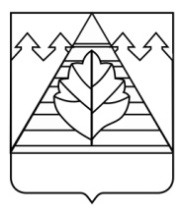 СОВЕТ ДЕПУТАТОВ ГОРОДСКОГО ОКРУГА ТРОИЦК В ГОРОДЕ МОСКВЕР Е Ш Е Н И ЕОт  ___________ № __________Об утверждении местных нормативов градостроительного проектирования городского округа Троицк в городе Москве          Рассмотрев обращение Главы городского округа Троицк Дудочкина В.Е. от 11.12.2019  № 6026/03-35  об утверждении местных нормативов градостроительного проектирования городского округа Троицк в городе Москве, в соответствии со статьей 29.4. Федерального Закона от 29.12.2004 г. № 190-ФЗ «Градостроительный Кодекс Российской Федерации», статьей 17 Федерального Закона от 06.10.2003 № 131-ФЗ «Об общих принципах организации местного самоуправления в Российской Федерации», статьей 8 Закона города Москвы от 06.11.2002 г. №56 «Об организации местного самоуправления в городе Москве», на основании постановления администрации городского округа Троицк в городе Москве от 03.10.2018 №786 «О подготовке проекта местных нормативов градостроительного проектирования городского округа Троицк в городе Москве», в целях обеспечения градостроительной деятельности в городском округе Троицк в городе Москве, СОВЕТ ДЕПУТАТОВ РЕШИЛ:1. Утвердить местные нормативы градостроительного проектирования городского округа Троицк в городе Москве (приложение).2. Настоящее решение подлежит официальному опубликованию в газете городского округа Троицк в городе Москве «Городской ритм. Специальный выпуск» и размещению на официальном сайте городского округа Троицк (www.admtroitsk.ru) и вступает в силу со дня официального опубликования.3. Контроль за выполнением настоящего решения возложить на Председателя Совета депутатов городского округа Троицк В.Д. Бланка и Главу городского округа Троицк В.Е. Дудочкина.         Председатель Совета 	депутатов					    В.Д.           Глава городского округа		       				В.Е.ДудочкинНОРМАТИВЫ ГРАДОСТРОИТЕЛЬНОГО ПОРОЕКТИРОВАНИЯ  ГОРОДСКОГО ОКРУГА ТРОИЦК В ГОРОДЕ МОСКВЕ(ПРОЕКТ)НОРМАТИВЫ ГРАДОСТРОИТЕЛЬНОГО ПРОЕКТИРОВАНИЯ ГОРОДСКОГО ОКРУГА ТРОИЦК В ГОРОДЕ МОСКВЕОбщие положенияМестные нормативы градостроительного проектирования городского округа Троицк в городе Москве (далее – НГП Т) разработаны в соответствии с требованиями Федерального Закона РФ «Градостроительный кодекс Российской Федерации» от 29 декабря 2004 г №190 – ФЗ с целью обеспечения и защиты прав населения на благоприятные условия жизнедеятельности при реализации положений Генерального плана городского округа Троицк в городе Москве.   Расчётное население определяется величиной показателя средней обеспеченности населения общей площадью квартиры на периоды до 2025, 2040 года (кв.м./чел). Средняя обеспеченность населения общей площадью квартир приводится с учётом временного населения садовых некоммерческих товариществ.  Расчётный показатель обеспеченности площадью жилых помещений уточняется по данным управления жилищно-коммунального хозяйства администрации города.Термины и определенияМинимально допустимый уровень обеспеченности - расчётный количественный показатель минимально допустимого уровня обеспечения населения города Троицк необходимыми для благоприятных условий жизнедеятельности объектами.Максимально допустимый уровень территориальной доступности - количественный показатель максимально допустимого расстояния, определяемый по радиусу от границы земельного участка размещения необходимого для жизнедеятельности объекта до жилых зданий или по времени преодоления расстояния по транспортно-пешеходному маршруту.Транспортно-пешеходная доступность объекта определяется в минутах продолжительности маршрута с учётом средней скорости движения общественного транспорта.Многоквартирные жилые дома – жилые дома высотой не более 100метров, предназначенные для размещения более чем двух квартир, внеквартирных помещений общего пользования, коммуникаций и инженерных систем, по этажности, разделяемые на многоэтажные (свыше 9 этажей), среднеэтажные (от 5 до 8 этажей включительно) и малоэтажные (до 4 этажей, включая мансардный). Индивидуальные жилые дома – отдельно стоящие здания с количеством наземных этажей не более, чем три, высотой не более двадцати метров, которые состоят из комнат и помещений вспомогательного использования, связанных с проживанием в таких зданиях, не предназначенных для разделения на самостоятельные объекты недвижимости, расположенные на отдельных земельных участках, имеющих самостоятельные отдельные выходы – выезды на транспортные коммуникации общего пользования.Жилые дома блокированной застройки - жилые дома не более 3х этажей, состоящие из нескольких жилых блоков, как правило, не более десяти, каждый из которых имеет общую стену (стены) без проёмов с соседним блоком и предназначен для проживания одной семьи, расположенные на отдельном земельном участке и имеющие выход, выезд на транспортную коммуникацию общего пользования.Квартал - часть территории города, ограниченная красными линиями улично-дорожной сети или (и) границами территорий природного комплекса.ДОО – дошкольные общеобразовательные организации (детские сады).ОО – общеобразовательные организации (школы)Жилые микрорайоны многоквартирной застройки – территории  кварталов  площадью не более 40 га, предназначенные для размещения многоквартирных, преимущественно средне-, много-этажных жилых домов, а также объектов – дошкольного и школьного общего образования, объектов  социальной инфраструктуры приближенного обслуживания, парковочных мест для постоянного хранения автомобилей жителей и временных стоянок автомобилей, озеленённых рекреационных территорий, в том числе  общего пользования, площадок для игр детей и отдыха взрослых (возможно, за границами квартала), площадок сбора  твёрдых коммунальных отходов – в  установленной максимально допустимой пешеходной  доступности  от жилых  домов.Жилые районы многоквартирной застройки - территории площадью до 120 га, включающие объединённые улицами городского значения кварталы жилых микрорайонов, общественно-деловые объекты образовательного, административного- делового, культурного, торгового, обслуживающего, физкультурно-спортивного характера, расположенные в нижних этажах жилых домов и на собственных участках, озеленённые территории общего пользования.Малоэтажный градостроительный комплекс (МГК) – комплекс малоэтажной застройки, размещённый на территории от 5 до 25 га с плотностью населения не более 150 человек на 1гектар, в состав которого входят участки территории индивидуальной/блокированной, многоквартирной малоэтажной жилой застройки (с количеством этажей не более 4х, включая мансардный), территории проездов, проходов, стоянок временного хранения автомобилей, площадки сбора ТБО; могут входить территории участков объектов обслуживания, в том числе ДОО (при необходимости, в случае отсутствия таких объектов в пределах установленного нормативного времени доступности)   Малоэтажный жилой район - объединённая улицами районного и (или) городского значения территория малоэтажных градостроительных комплексов, площадью 50 - 150га, включающая водные рекреационные объекты, физкультурно-спортивные комплексы, озеленённые территории, примыкающие к речной долине. Многофункциональные районы – территории площадью до 40га, на которых размещены объединённые общественными пространствами, пешеходными коммуникациями и озеленёнными  территориями общего пользования многоквартирные  жилые  дома и общественно-деловые объекты   культурного, образовательного, административно-делового, торгового  характера, расположенные  на собственных земельных участках и  в нижних этажах жилых домов, примыкающих к   улицам и проездам - не более, чем на 15% общей площади домов.Общественно-деловой центр городского значения – территория порядка 10га, примыкающая к транспортно-пересадочному  узлу в радиусе  не более 500 метров, предназначенная для размещения многоквартирной жилой  и  общественно-деловой  застройки в отдельно стоящих и встроенных в жилые дома административно-деловых, культурных,  торговых, иных, активно посещаемых объектах, объединённой общественным пространством с озеленёнными территорриями общего пользования,  площадками отдыха, проездами, парковками .Функционально-планировочные образования (далее, также – ФПО) – части   функциональных зон, в границах которых  застройка и  (или) не застраиваемые территории взаимосвязаны и объединены общей системой объектов социальной, инженерной, транспортной инфраструктуры, территориями общего пользования, общественными пространствами.Элементы жилых территорий – виды территорий, необходимых для обеспечения   комфортных и благоприятных условий проживания в жилых объектах на территориях различных ФПО.Озелененные территории  - не застраиваемые территории,  не менее 70% поверхности которых занято зелёными насаждениями.Озеленённые территории в границах  ФПО  - озелененные территории, включая озелененные территории общего пользования - в границах жилого микрорайона многоквартирной застройки,  малоэтажного градостроительного комплекса, многофункционального района, общественно-делового центра -  без учёта участков ДОО, ООО, озеленения на участках плоскостных спортивных сооружений и на участках иных общественно-деловых  объектов (торговли, обслуживания населения, гаражей, автостоянок, пр.)   Особо охраняемые природные территории - участки земли, водной поверхности и воздушного пространства над ними, где располагаются природные комплексы и объекты, которые имеют особое природоохранное, научное, культурное, эстетическое, рекреационное и оздоровительное значение, которые изъяты решениями органов государственной власти полностью или частично из хозяйственного использования и для которых установлен режим особой охраны.Озеленённые территории общего пользования в границах  ФПО  - озеленённые территории, организованные в виде газонов, скверов, бульваров, садов, доступные для неограниченного круга лиц. Площадки для игр детей - "детская игровая площадка" - специально оборудованная территория, предназначенная для игры детей, включающая в себя соответствующие оборудование, покрытие, освещение.Площадки для отдыха взрослых -  площадки с озеленением и оборудованием малых архитектурных форм, освещением, необходимым для летнего и зимнего отдыха.Территории подъездов, проездов, проходов и автостоянок - территории, предназначенные для подъездов, проездов, проходов и автостоянок в границах квартала, не входящие в улично-дорожную сеть.Особо охраняемые зеленые территории - территории лесов, отнесённых ППМ от22.08.2012г. №424 в к особо охраняемой зелёной территории города Москвы, предназначенные, в том числе, для рекреации, на которых исключены воздействия, нарушающие почвенно-растительный покров, загрязнение территории.НПТОП – наземный пассажирский транспорт общего пользования.           УДС – улично-дорожная сеть.ЧАСТЬ 1. ОСНОВНАЯ ЧАСТЬРАЗДЕЛ 1. Расчётные показатели минимально допустимого уровня обеспеченности населения элементами территорий, необходимыми для обеспечения комфортных и благоприятных условий проживания в жилых объектах и предельно допустимого уровня территориальной доступности таких объектов для населения городского округа Троицк1.1. Расчётные показатели минимально допустимого уровня обеспеченности элементами территорий Таблица 1.1.*показатель определен в соответствии с НГП Москвы (проект)1.2. Расчётные показатели максимально допустимого уровня территориальной доступности  элементов жилых территорий Таблица 1.2. * показатель определен в соответствии с НГП Москвы (проект) Не менее 15% суммарной площади жилых домов, примыкающих к линии застройки улиц и площадей, следует предназначать для встроенно-пристроенных объектов общественного, административно-делового вида.РАЗДЕЛ 2. Расчётные показатели минимально допустимого уровня обеспеченности населения  объектами образования, здравоохранения, физической культуры и спорта, объектами в области торговли, обслуживания и расчётные показатели максимально допустимого уровня территориальной доступности таких объектов для населения городского округа Троицк2.1. Расчётные показатели минимально допустимого уровня обеспеченности объектами образования и максимально допустимого уровня территориальной доступности таких объектовМинимально допустимый уровень обеспеченности объектами образования для населения городского округа Троицк:Таблица 2.1.* норма указана в соответствии с НГП Москвы (проект);** при расчете потребности следует учитывать дополнительную нагрузку населения прилегающих территорий, в том числе посёлков, деревень и жилых комплексов, расположенных в радиусе 2,0 км от административной границы городского округа Троицк, принимая повышающий коэффициент к расчетным показателям – 1,2; допускается корректировка потребности с учетом дефицита/профицита мест в существующих объектах.Максимально допустимый уровень территориальной доступности объектов образования для населения городского округа Троицк:  Таблица 2.2.* не учитывается при проектировании сети на территории городского округа Троицк для населения прилегающих территорий, в том числе посёлков, деревень и жилых комплексов, расположенных в радиусе 2,0 км от административной границы городского округа ТроицкНорма общей площади участка объектов образования для населения городского округа Троицк:Таблица 2.3.* норма указана в соответствии с НГП Москвы (проект);** - для встроенного, встроенно-пристроенного, пристроенного ДОО норма площади дается без учета площади застройки;*** - при размещении отдельно стоящего спального корпуса площадь участка следует увеличивать на 0,2 га;Примечание: при размещении на одном участке объекта дошкольного образования и объекта общего образования общего типа допускается сокращение совокупной площади участка на 10% (не более).Норма общей площади здания объектов образования для населения городского округа Троицк:Таблица 2.4.* норма указана в соответствии с НГП Москвы (проект)2.2. Расчётные показатели минимально допустимого уровня обеспеченности объектами здравоохранения и максимально допустимого уровня территориальной доступности таких объектовМинимально допустимый уровень обеспеченности объектами здравоохранения для населения городского округа Троицк:Таблица 2.5.* норма указана в соответствии с НГП Москвы (проект).Максимально допустимый уровень территориальной доступности объектов здравоохранения для населения городского округа Троицк:  Таблица 2.6.* пешеходно-транспортная доступностьНорма общей площади участка объектов здравоохранения для населения городского округа Троицк:  Таблица 2.7.* норма указана в соответствии с НГП Москвы (проект).Норма общей площади здания объектов здравоохранения для населения городского округа Троицк:  Таблица 2.8.* норма указана в соответствии с НГП Москвы (проект).2.3. Расчётные показатели минимально допустимого уровня обеспеченности объектами физической культуры и спорта и максимально допустимого уровня территориальной доступности таких объектовМинимально допустимый уровень обеспеченности объектами физкультуры и спорта для населения городского округа Троицк:Таблица 2.9.* норма указана в соответствии с НГП Москвы (проект);** спортивные площадки для населения высотного градостроительного комплекса размещаются в границах территории ВГК;*** при расчете потребности следует учитывать дополнительную нагрузку населения прилегающих территорий, в том числе посёлков, деревень и жилых комплексов, расположенных в радиусе 2,0 км от административной границы городского округа Троицк, принимая повышающий коэффициент к расчетным показателям – 1,2Максимально допустимый уровень территориальной доступности объектов физкультуры и спорта для населения городского округа Троицк:  Таблица 2.10.Общая площадь здания и площадь земельного участка для объектов физической культуры и спорта определяются по технологическому заданию.2.4. Расчётные показатели минимально допустимого уровня обеспеченности объектами торговли, обслуживания и максимально допустимого уровня территориальной доступности таких объектовМинимально допустимый уровень обеспеченности объектами торговли, обслуживания для населения городского округа Троицк:Таблица 2.11.* норма указана в соответствии с НГП Москвы (проект);** возможно объединение библиотеки/медиатеки с клубными помещениями, при объединении суммарный показатель обеспеченности допускается сокращать, но не более чем на 15%Максимально допустимый уровень территориальной доступности объектов торговли, облуживания для населения городского округа Троицк:  Таблица 2.12.     РАЗДЕЛ 3. Расчётные показатели минимально допустимого уровня обеспеченности объектами в области электро-, тепло-, газо-, водоснабжения и водоотведения населения городского округа Троицк          3.1. Расчетные показатели минимально допустимого уровня обеспеченности населения объектами водоснабжения. 3.1.1.Расчет водопотребления на хозяйственно-питьевые нужды в жилых зданиях производится исходя из удельного среднесуточного (за год) водопотребления, равного 160 л/сутки на 1 жителя.3.1.2.Расчет водопотребления объектов социальной инфраструктуры и коммунальных, поливку улиц и зеленых насаждений на территориях общего пользования и приусадебных участках индивидуальной и блокированной жилой застройки производится в соответствии с нормативно-технической документацией Российской Федерации (СП 30.13330 и СП 31.13330).3.1.3.Укрупненный расчет параметров объектов    централизованной     системы водоснабжения следует осуществлять исходя из удельного среднесуточного (за год) водопотребления на хозяйственно-питьевые нужды - 220 л/сутки на 1 жителя, включая расходы воды на хозяйственно-питьевые и бытовые нужды в жилых домах, на объектах социальной инфраструктуры и коммунального назначения, на поливку улиц и зеленых насаждений на территориях общего пользования.3.1.4.Расход воды на внутреннее и наружное пожаротушение следует принимать в соответствии с действующей нормативно-технической документацией Российской Федерации (СП 8.13130 и СП 10.13130). 3.2 Расчетные показатели минимально допустимого уровня обеспеченности населения объектами водоотведения хозяйственно-бытовых сточных вод (хозяйственно-бытовой канализаций).3.2.1.Расчет объема хозяйственно-бытовых сточных вод, учитываемый при определении потребности в объектах централизованной системы водоотведения, производится на основании расчетного среднесуточного (за год) водопотребления на хозяйственно-питьевые нужды с коэффициентом водоотведения равным 1 (без учета расхода на полив территории и зеленых насаждений).3.2.2.Параметры объектов централизованной системы водоотведения хозяйственно-бытовых сточных вод должны рассчитываться с учетом приема в систему производственных сточных вод в соответствии с правилами приема производственных сточных вод в систему коммунальной канализации и талой воды от стационарных и мобильных снегосплавных пунктов.3.3.Расчетные показатели минимально допустимого уровня обеспеченности населения объектами теплоснабжения.3.3.1.Укрупненный расчет технических параметров объектов системы теплоснабжения производится исходя из удельных тепловых нагрузок, приведенных в таблице 3.1Таблица 3.1.3.4.Расчетные показатели минимально допустимого уровня обеспеченности населения объектами газоснабжения3.4.1.Расход газа на бытовые нужды населения в зонах газифицированной многоквартирной жилой застройки следует рассчитывать исходя из следующих норм расхода газа на 1 человека в год *: на приготовление пищи в жилых домах с централизованным отоплением и горячим водоснабжением – 120 куб.м;на приготовление пищи и горячей воды в жилых домах с централизованным отоплением  при отсутствии централизованного горячего водоснабжения – 300 куб.м;при отсутствии всяких видов горячего водоснабжения – 180 куб.м.*- здесь и далее показатели расхода газа приведены из расчета использования природного газа с низшей теплотворной способностью 33,5 МДж/м3 (8000 ккал/м3) при температуре 0°С и давлении 0,10132 МПа (760 мм рт.ст.).3.4.2.Расчетный максимально-часовой расход газа на бытовые нужды населения определяется как доля годового расхода с учетом коэффициента часового максимума, значение которого установлено нормативно-техническими документами Российской Федерации 3.4.3.Расход газа объектами социальной инфраструктуры и коммунального назначения в индивидуальной и блокированной жилой застройке принимается в размере до 5% суммарного расхода газа в жилых домах.3.4.4.Укрупненный расчет максимально-часового расхода природного газа проектируемыми источниками тепловой энергии допускается производить по мощности источника тепловой энергии и удельному расходу газа на выработку 1 Гкал, не превышающему 139 куб. м****- показатель при КПД котельного оборудования 90 %; при использовании более энергоэффективного котельного оборудования на момент разработки документации градостроительного проектирования удельный расход газа на выработку 1 Гкал может быть уменьшен3.5. Расчетные показатели минимально допустимого уровня обеспеченности населения объектами электроснабжения3.5.1.Расчет технических параметров объектов системы электроснабжения производится исходя из удельных электрических нагрузок электроприемников (приведенных к шинам 0,4 кВ ТП с учетом коэффициента несовпадения максимумов) из таблицы 3.2.Таблица 3.2.* - с учетом электрической нагрузки нежилых первых этажей, предназначенных для размещения объектов социальной инфраструктуры и коммунального обслуживания3.5.2.Электроснабжение проектируемой застройки следует предусматривать на напряжении 10 кВ или 20 кВ независимо от напряжения сети в соседних районах.3.6. Расчетные показатели минимально допустимого уровня обеспеченности населения объектами водоотведения поверхностных сточных вод (дождевая канализация)3.6.1.На территории городского округа Троицк в городе Москве, должна применяться закрытая система водоотведения поверхностного стока. Минимальный диаметр уличных (внеплощадочных) закрытых водостоков принимается равным 400 мм.3.6.2.Расходы дождевых вод в коллекторах, отводящих поверхностные сточные воды с застроенных территорий, следует определять методом предельных интенсивностей согласно действующей нормативной документации Российской Федерации.3.6.3.Поверхностные сточные воды с территорий объектов производственного и коммунального назначения (промышленных, сельскохозяйственных, транспортных, логистических предприятий, автозаправочных станций, объектов дорожного сервиса, стоянок автомашин, торгово-логистических комплексов и т.п.), объектов специального назначения (кладбищ, крематориев, скотомогильников, объектов  для захоронения твердых коммунальных отходов) перед сбросом в городскую централизованную систему водоотведения должен подвергаться обязательной предварительной очистке от специфических загрязняющих веществ на локальных (внутриплощадочных) очистных сооружениях или специальных очистных сооружениях промливневых стоков.3.6.4.Очистку загрязненных поверхностных сточных вод с территории города следует осуществлять на очистных сооружениях различного типа, расчет параметров которых производится в соответствии с нормативно-техническими документами Российской ФедерацииУстройство поглощающих колодцев и испарительных бассейнов не допускается.3.6.5. Проектируемые или реконструируемые очистные сооружения должны рассчитываться на прием загрязненных поверхностных сточных вод, поступающих с застроенной территории всего водосборного бассейна, включая территорию существующей, реконструируемой и проектируемой улично-дорожной сети.При отсутствии возможности размещения таких очистных сооружений по градостроительным, экологическим и санитарно-гигиеническим ограничениям в условиях плотной сложившейся застройки допускается размещать локальные очистные сооружения, рассчитанные на прием загрязненных поверхностных сточных вод с территорий:а) проектируемой или реконструируемой улично-дорожной сети, размещаемой в зонах, не предусмотренных к градостроительному преобразованию в период строительства этой улично-дорожной сети;б) расположенных в непосредственной близости от водоприемника кварталов или отдельных объектов жилого, общественно-делового или коммунального назначения. 3.6.6. Степень очистки поверхностных сточных вод, сбрасываемых в водные объекты, должна отвечать требованиям водоохранного законодательства Российской Федерации и категории водопользования водоёма.3.6.7. Места выпуска очищенных поверхностных сточных вод в водные объекты следует согласовывать с органами по регулированию использования и охране вод, органами, осуществляющими государственный санитарный надзор, и другими органами в соответствии с действующим законодательством Российской Федерации.Не допускается выпуск очищенных поверхностных сточных вод в непроточные водоемы, в размываемые овраги, в замкнутые ложбины, заболоченные территории, в придорожные кюветы и канавы.РАЗДЕЛ 4. Расчётные показатели минимально допустимого уровня обеспеченности населения  городского округа Троицк в городе Москве объектами в области транспорта и максимально допустимого уровня территориальной доступности таких объектов для населения городского округа ТроицкРасчётные показатели при  градостроительном проектировании Настоящие НГП в области транспорта  применяются с учётом документа «Местные нормативы градостроительного проектирования городского округа Троицк в городе Москве в области автомобильных дорог местного значения», принятого  Распоряжением Совета Депутатов городского округа Троицк в городе Москве от 06.12.2018 № 140/32.Расчётный показатель количества индивидуального транспорта на 1000 жителей принимается в соответствии  с п. 3.4. указанных НГП Т Троицка4.1 Расчётные показатели минимально допустимого уровня обеспеченности населения объектами в области транспортаТаблица 4.1.4.2. Расчётные показатели улиц различных категорий, обеспечивающих  транспортную и пешеходную доступность объектов и территорий для населения Таблица 4.2.4.3. Расчётные показатели максимально допустимого уровня территориальной доступности для населения объектов  транспорта от объектов  жилого и общественно-делового назначения Таблица 4.3.4.5. На внутриквартальных территориях жилых районов многоквартирной застройки и малоэтажного  жилого района следует устраивать проезды шириной не менее 6 м, предусматривая вдоль них тротуары не менее, чем с одной стороны, шириной не менее 2,0 м.         4.6. В габаритах улиц пешеходно-транспортного вида следует, в габаритах  улиц транспортно-пешеходного вида допускается размещать велодорожки в соответствии с требованиями раздела 9 СП 396.1325800.2018.         4.7. Частоту остановок НПТОП следует принимать на улицах с примыкающей многоэтажной застройкой – 300-400 м, в центральной части города – 250-300 м; на остальных территориях – 400-800 м.4.8. Для организации хранения и паркования легковых автомобилей, принадлежащих населению города, следует размещать гаражно-стояночные объекты различного типа, предусматривая отдельно стоящие гаражно-стояночные объекты или встроенные в жилые и общественные здания.4.9. Для паркования автомобилей при поездках с различными целями населения города, а также прибывающих с других территорий, следует предусматривать машино-места, устраивая их: а) на приобъектных стоянках  возле объектов посещения; б) на кооперированных стоянках, обслуживающих одновременно несколько близ расположенных объектов посещения. Требуемое количество машино-мест предусматривать  в соответствии с расчетными показателями приложения Ж СП 42.13330.2016.4.10. На внутриквартальных территориях жилых районов многоквартирной застройки, помимо тротуаров вдоль проездов, целесообразно устраивать пешеходные дорожки по кратчайшим связям от жилой застройки к остановкам НПТОП, объектам регулярного посещения (торговым центрам, детским и социальным учреждениям, поликлиникам и др.), площадкам отдыха детей и взрослых.4.11.При проектировании УДС следует обеспечивать доступность для МГН всех категорий улиц и дорог и объектов, размещаемых вдоль улиц и дорог, с учетом требований ГОСТ  Р 52131 ГОСТ  Р 52131 «Средства отображения информации знаковые для инвалидов. Технические требования», СП 59.13330 «СНиП 35-01-2001 Доступность зданий и сооружений для маломобильных групп населения».РАЗДЕЛ 5. Расчётные показатели минимально допустимого уровня обеспеченности населения объектами, относящимися к накоплению  твёрдых коммунальных отходов и расчётные показатели максимально допустимого уровня территориальной доступности таких объектов для населения городского округа Троицк5.1. Расчетный показатель минимально допустимого уровня обеспеченности местами (площадками) накопления ТКО.5.1.1. Расчетный показатель минимально допустимого уровня обеспеченности местами (площадками) накопления ТКО определяется суммой площадей всех мест (площадок) накопления ТКО, приходящихся на 1000 жителей рассматриваемой территории или количество домов:- на территориях размещения много-, средне-, малоэтажной многоквартирной застройки определяется из расчета – не менее 26 кв. м на 1000 жителей;- в малоэтажных градостроительных комплексах определяется из расчета – не менее 10 кв. м на каждые 50 домов, но не менее 10 кв.м на территорию соответствующей застройки.5.1.2. Габариты места (площадки) накопления ТКО определяются расчетом -  не менее 2 кв. м на один контейнер, но не более пяти контейнеров на одном месте (площадке) накопления ТКО.5.1.3. Рекомендуется установка точек сбора отходов с раздельным накоплением отходов и оснащение контейнерами для раздельного сбора отходов всех площадок накопления ТКО и  организация сбора опасных отходов у населения путем установки контейнеров для сбора опасных отходов.5.2. Расчетные показатели максимально допустимого уровня территориальной доступности для населения объектов  накопления  твёрдых коммунальных отходов 5.2.1. Места (площадки) накопления ТКО  на территориях размещения много-,   средне-, малоэтажной многоквартирной застройки размещаются не далее 100 м от жилого здания.5.2.2. В границах малоэтажных  градостроительных комплексов места (площадки) накопления ТКО рекомендуется размещать вблизи выездов с указанных территорий.5.2.3. Расстояние от мест (площадок) накопления ТКО  до жилых зданий, границ участков детских учреждений, лечебных учреждений, учреждений питания, мест отдыха, физкультурно-спортивных площадок, площадок для игр детей – не менее 20 м.5.2.4. Минимальное допустимое расстояние от объектов обращения с отходами до жилой застройки, объектов образовательного и медицинского назначения, спортивных сооружений открытого типа, организаций отдыха детей и их оздоровления, зон рекреационного назначения и для ведения садоводства  должно соответствовать СанПиН 2.2.1/2.1.1.1200-03 "Санитарно-защитные зоны и санитарная классификация предприятий, сооружений и иных объектов"   Раздел 6. Расчётные показатели  минимально допустимого уровня обеспеченности населения  	объектами, относящимися к озеленённым территориями общего пользования  и расчётные показатели максимально допустимого  уровня территориальной доступности таких объектов  для населения  городского округа Троицк          6.1. Расчётные показатели минимально допустимого уровня обеспеченности населения городского округа Троицк озеленёнными территориями общего пользования                                                             Таблица 6.1.                                                       6.2 Расчётные показатели максимально допустимого уровня доступности для населения городского округа Троицк озеленённых территорий общего пользованияТаблица 6.2.           ЧАСТЬ 2.  ОБОСНОВАНИЕ РАСЧЁТНЫХ ПОКАЗАТЕЛЕЙ, СОДЕРЖАЩИХСЯ В ОСНОВНОЙ ЧАСТИ НОРМАТИВОВ ГРАДОСТРОИТЕЛЬНОГО ПРОЕКТИРОВАНИЯ  ГОРОДСКОГО ОКРУГА ТРОИЦК В ГОРОДЕ МОСКВЕ2.1. Материалы, обосновывающие расчётные показатели обеспеченности  элементами жилых территорий, содержащиеся в Разделе 1 основной части нормативов градостроительного проектирования Многообразие природных пространств и соответствующее их использование  делит территорию города на части с отчётливо выраженными особенностями  ландшафтной, пространственной, функциональной  организации. Северная часть  вмещает  основное  положение  речной долины Десны на территории города и вместе с малоэтажной, преимущественно, индивидуальной жилой застройкой представляет собой относительно малоурбанизированную территорию  со значительной долей природных зелёных  территорий. Срединная, центральная часть  - наиболее  интенсивно используемая территория  жилого, общественного, научно-производственного назначения, имеющая перспективу  роста гродской активности, увеличения насыщенности объектами  общественно-делового характера, жилыми объектами, территориями общегопользования.  В южной части сосредоточены участки территории наиболее ответственных за  статус города как «Наукограда»  научных, научно-производственных учреждений, и новой плотной многоквартирной жилой застройки, спланированной согласно новым актуальным представлениям о комфортной жилой среде, включающей  как «приватные», т.е.  особенно спокойные жилые зоны, так и оживлённые места расположения  общественных объектов, препятствующие образованию «спальных районов». Указанное качество многообразия  городской  среды  составляет ценность города и требует сохранения в условиях градостроительных изменений.  В целях выполнения этой задачи  на  территории города выделены    объекты градостроительного нормирования  - функцинонально-планировочные образования - части города,  взаимосвязь функциональной и пространственной организации которых  с  характерными для города  особенностями городской среды  должна быть  представлена в расчётных нормативных  параметрах градостроительного пректирования.  Функционально-планировочные образования, градостроительные  параметры  которых  отвечают сохраняемым  особенностям территории города, представлены на рисунке 1Рисунок  1. Функционально-планировочные образования на территории города Троицка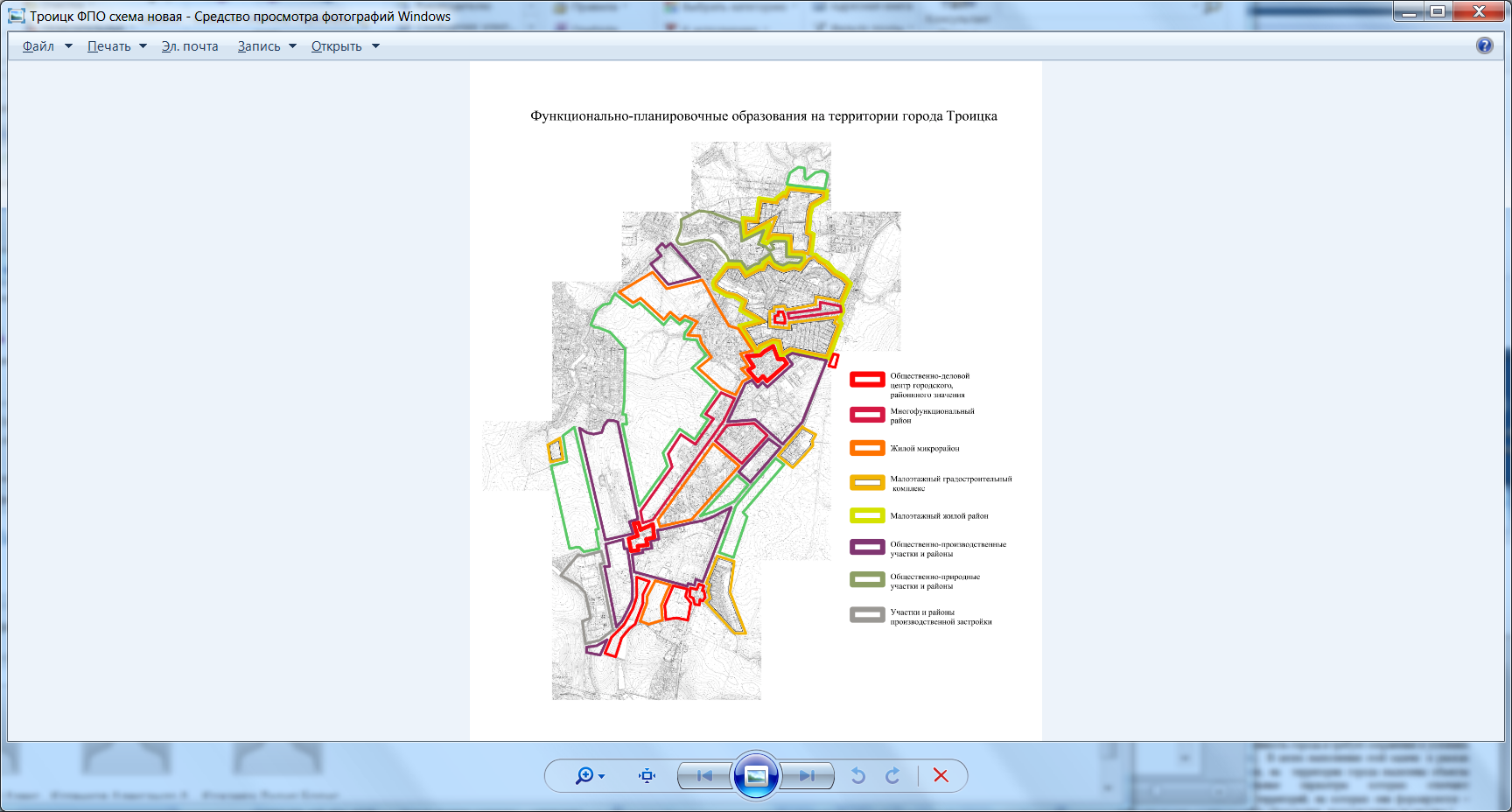 Обоснование расчётных показателей  градостроительного проектирования микрорайонов многоквартирной  застройки                                                                                                                                                                                                                   Таблица 7Выводы: для  микрорайонов многоэтажной  жилой застройки городского округа Троицк устойчивыми параметрами являются: - Обеспеченность населения озеленённой территорией жилого микрорайона без участков ДОО, ООО, с учётом озелененных территорий общего пользования -  порядка 13,0 м2/чел- Обеспеченность населения озеленённой территорией общего пользования -  порядка 4,0 м2/чел- Обеспеченность территориями проездов, проходов, стоянок – не менее 20%Обоснование расчётных показателей  градостроительного проектирования малоэтажных  градостроительных комплексов                                                                                                                                                                                                    Таблица 8*Участки территорий домов равны площади застройки (эскиз); территориями общего пользования являются все озеленённые территорииВыводы: для малоэтажных градостроительных комплексов городского округа Троицк устойчивыми параметрами являютсяОбеспеченность населения озеленённой территорией МГК без участков ДОО, ОО, с учётом озелененных территорий общего пользования -  не менее 22,0 м2/челОбеспеченность  населения озеленённой  территорией  общего пользования -  не нормируетсяОбеспеченность территориями проездов, проходов, стоянок – не менее 20%Обоснование состава  и  нормативных параметров расчётных  показателей района реновации  на примере многофункционального  районаПроект планировки территории и проекта межевания территории в целях реализации программы реновации жилищного фонда в городе Москве в границах улиц Юбилейная, ул. Центральная, ул. Пушковых, Октябрьский проспект городского округа Троицк в городе Москве (выполненный по Муниципальному контракту: №01483000068190000440001 от 11.07.2019 г.)            Рисунок 2.Эскизное предложение архитектурно-пространственных решений застройки территории. (Вариант 2)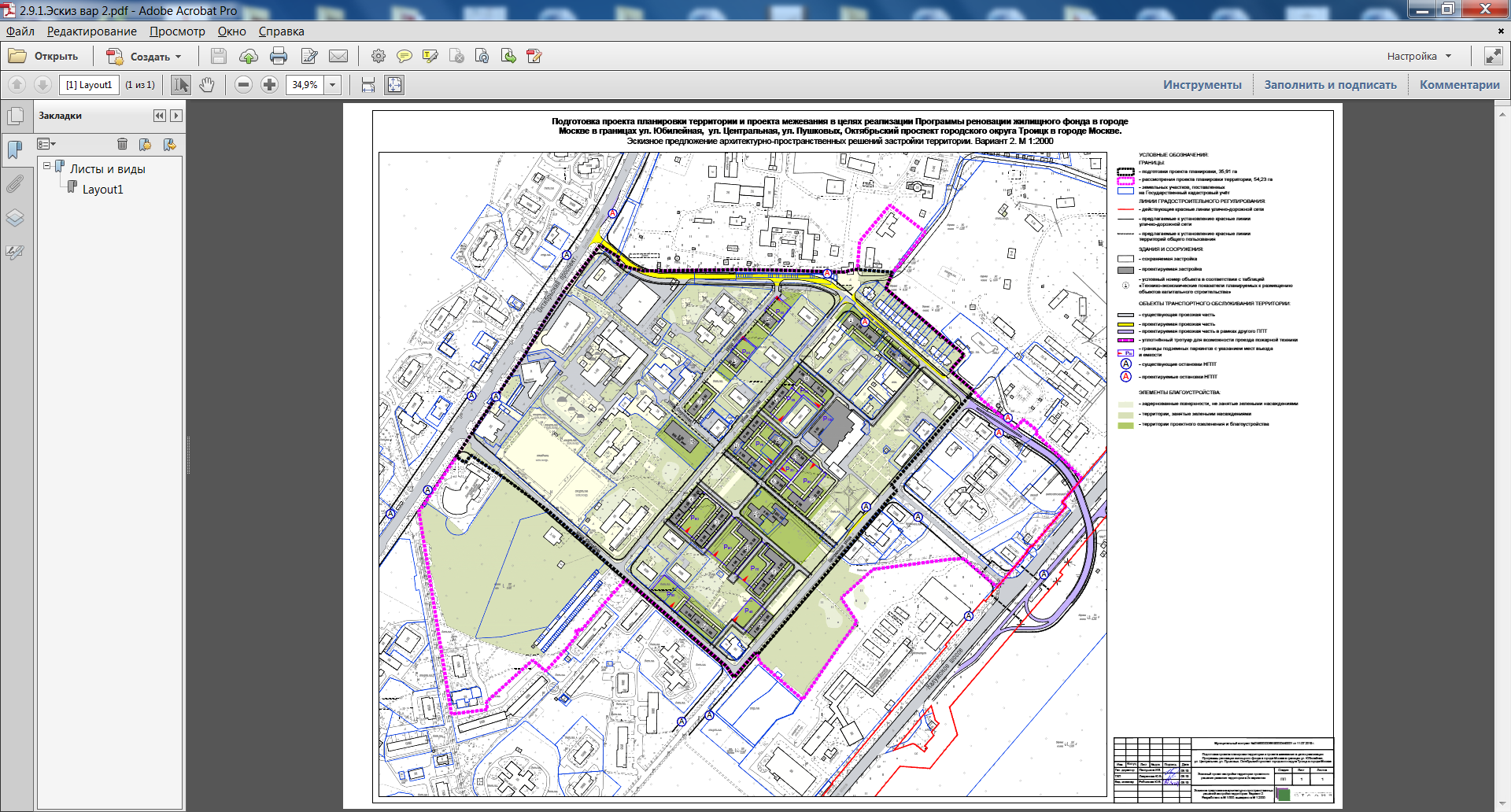 Проектный баланс территории по функциональному использованию территории (Таблица 1.5.4. тома 8)Таблица 9.Проектный баланс территории по характеру поверхностей (по таблице 1.5.3.тома 8)Таблица 10.Расчётные  показатели обеспеченности многофункциональной зоны озелененными территориями (Таблица 1.6.2. тома 8)Таблица 11.Технико-экономические показатели проекта (табл.1.1.2тома 8)Таблица 12.Обеспеченность  жителей территории реновации  озелененными территориями   Таблица 13.Параметры встроенно-пристроенных объектов социальной инфраструктуры, размещённых в жилой застройкеТаблица 14.          Вывод: в  смешанном  (многофункциональном) общественно-жилом  районе  озеленённые территории  общего пользования должны составлять не менее 3 %  территории  района,  обеспеченность жителей озеленёнными  придомовыми территориями на участках жилых домов  должна составлять не менее 7м2/чел.  Доля помещений  общественно-деловых объектов в жилых домах  этажностью до 10 этажей не должна превышать 15%.Обосновано: многофункциональные районы – территории, предназначенные для размещения жилых многоквартирных домов и общественно-деловых объектов культурного, образовательного, административно-делового, торгового характера, в том числе, в жилых объектах, на площади, составляющей не более 15% общей площади жилых домов, объединённых общественными пространствами, пешеходными коммуникациями и озеленёнными территориями общего пользования, не менее, чем на 3% территории района. Параметры Многофункционального района      Территория – не более 40гаОбеспеченность населения озеленённой территорией в квартале без участков ДОО, ОО, с учётом озелененных территорий общего пользования -  не менее 12,0 м2/челОбеспеченность населения озеленённой территорией общего пользования -  не менее 1,5 м2/челОбеспеченность территориями проездов, проходов, стоянок – не менее 15%Доля встроенно-пристроенных объектов в суммарной площади  жилых домов  - не более 15%Обеспеченность площадками для иго детей и отдыха взрослых – 4,5 м2/чел.Обоснование состава и параметров расчётных показателей общественно-делового центра городского значения на примере территории в районе площади АкадемическойОбоснование проведено на базе «Проекта планировки общественно-жилого квартала в микрорайоне «В» города Троицк МО», утверждённого ППТр  от 14.08.2017 № 736.            Рисунок 3. Фрагмент проекта планировки общественно-жилого квартала в районе площади Академической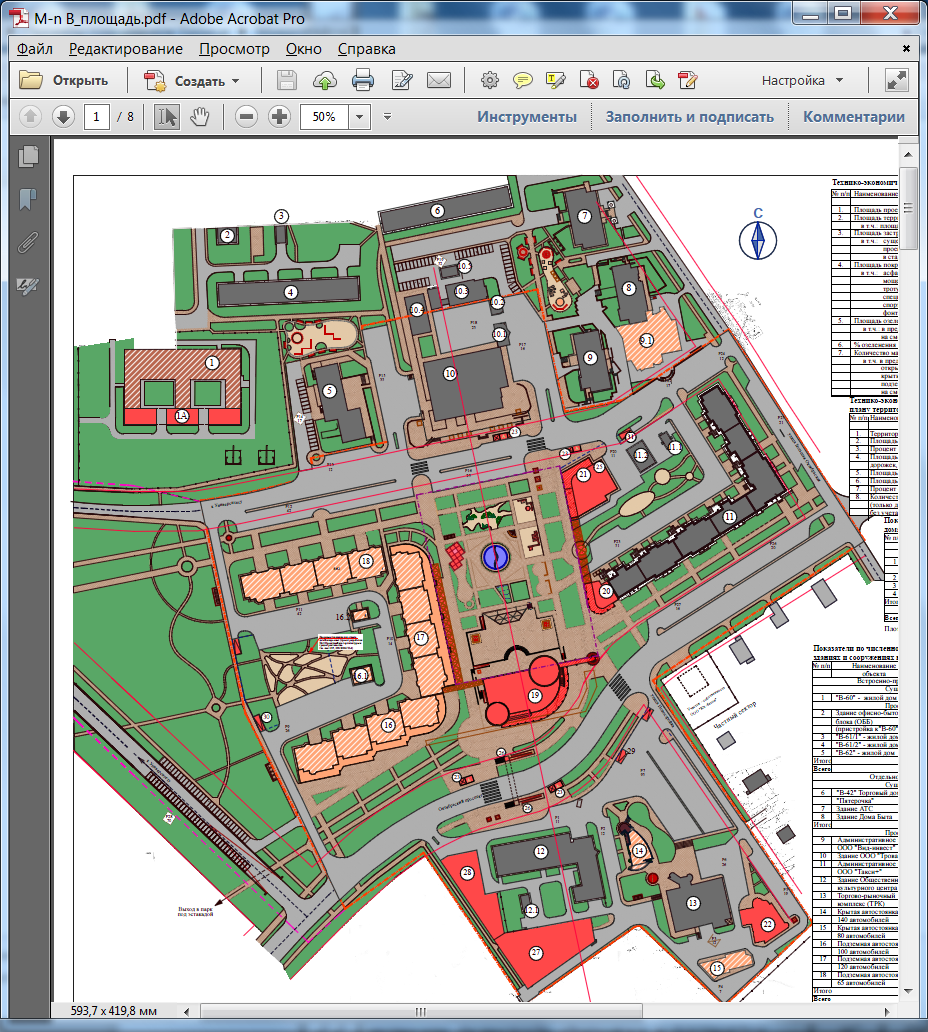 Технико-экономические показатели проекта планировки  Академической площади Таблица 14.           Вывод: на территории  общественно-делового центра, расположенного в зоне  пересечения   улиц городского значения,  обеспеченность озеленёнными  территориями жителей, включая работающих,  составляет 6,0  кв.метров на человека, обеспеченность озеленёнными территориями общего пользования – 1,0 кв. метр на человека, доля проездов, проходов -22%.Обосновано определение общественно-делового центра городского значения как территории порядка 10 га, в радиусе 500 метров  от  пересечения улиц городского значения, предназначеной для  размещения многоквартирных жилых домов,  обществено-деловых объектов административно-делового и общественного характера, размещённых на собственных участках и в нижних этажах жилых домов, общественных пространств,  озеленённых территоррий общего пользования.Выше приведённые расчёты обосновывают расчётные параметры градостроительного проектирования на территориях функционально-планировочных образований, приведённые в таблице 15Таблица 15.           2.2. Расчеты, обосновывающие параметры расчетных показателей обеспеченности и доступности объектов социальной инфраструктуры, содержащиеся в разделе 2 основной части нормативов градостроительного проектированияФактическая зона обслуживания существующих школ, объектов дополнительного образования, объектов культуры и спорта  выходит за границы города, в связи со слабо развитой инфраструктурой населенных пунктов и строящихся жилых комплексов, расположенных в радиусе до 2 км от границ Троицка. Кроме того строящиеся жилые комплексы также не предусматривают обслуживания населения необходимой инфраструктурой, предлагая жителям пользоваться инфраструктурой Троицка. Сложившаяся ситуация увеличивает нагрузку на существующую сеть Троицка. Так, например, из числа обучающихся в Троицких школах 23% не имеют постоянной регистрации в городе; из числа занимающихся спортом в городских учреждениях – 20%, из числа занимающихся в городских учреждениях культуры и дополнительного образования – 17%.Учитывая существующую нагрузку на сеть, при расчете потребности предлагается применение повышающего коэффициента к расчетным показателям минимальной обеспеченности объектами общего образования,  объектами дополнительного образования, крытыми объектами физкультуры и спорта равного 1,2. 2.3. Перечень правовых актов Российской Федерации и города Москвы, соблюдение которых обосновывает расчетные показатели, содержащиеся в основной части.Федеральный закон от 30 декабря 2009 г. № 384-ФЗ «Технический регламент о безопасности зданий и сооружений».Федеральный закон от 27 декабря 2002 г. № 184-ФЗ «О техническом регулировании».Федеральный закон от 29 декабря 2004 г. № 190 «Градостроительный кодекс Российской Федерации».Федеральный закон от 30 марта 1999 г. № 52-ФЗ «О санитарно-эпидемиологическом благополучии населения».Федеральный закон от 6 октября 2003 г. № 131-ФЗ «Об общих принципах организации местного самоуправления в Российской Федерации».Федеральный закон от 14 марта 1995 г. № 33-ФЗ «Об особо охраняемых природных территориях».Федеральный закон от 24 ноября 1995 г. № 181-ФЗ «О социальной защите инвалидов в Российской Федерации».Федеральный Закон от 29 декабря 2012г. №273-ФЗ «Об образовании в Российской Федерации».Федеральный закон от 21 ноября 2011 г. №323-ФЗ «Об основах охраны здоровья граждан».Постановление Правительства Российской Федерации от 15 апреля 2014 г. №302 «Об утверждении Государственной программы Российской Федерации «Развитие физической культуры и спорта».Постановление Правительства Российской Федерации от 08 декабря 2017 г. №1492 «О Программе государственных гарантий бесплатного оказания гражданам медицинской помощи на 2018 год  и на плановый период 2019 и 2020 годов».Распоряжение Правительства Российской Федерации от 22 декабря 2017 г. № 2905-р «О применении нормативов и норм ресурсной обеспеченности населения».Постановление Совета Федерации Федерального Собрания Российской Федерации от 27 декабря 2011 г. № 560-СФ «Об утверждении изменения границы между субъектами Российской Федерации городом федерального значения Москвой и Московской областью».Приказ Министерства экономического развития Российской Федерации от 1 сентября 2014 г. № 540 «Об утверждении классификатора видов разрешенного использования земельных участков». Приказ Министерства здравоохранения Российской Федерации от 20 апреля 2018г. № 182 «Об утверждении методических рекомендаций о применении нормативов и норм ресурсной обеспеченности населения в сфере здравоохранения».Приказ Министерства спорта Российской Федерации от 25 февраля 2016г. №172 «Об утверждении классификатора объектов спорта».Приказ Министерства спорта Российской Федерации от 21 марта 2018г. № 244 « Об утверждении методических рекомендаций о применении нормативов и норм при определении потребности субъектов Российской Федерации в объектах физической культуры и спорта».Приказ Министерства спорта Российской Федерации от 25 апреля 2018 г. №399 «Об утверждении перечня базовых видов спорта на 2018-2022 годы». ГОСТ Р 52024-2003. Услуги физкультурно-оздоровительные и спортивные. Общие требования. (принят и введен в действие постановлением Госстандарта Российской Федерации от 18.марта 2003г. № 80-ст).СП 30-102-99. Планировка и застройка территорий малоэтажного жилищного строительства» (принят постановлением Госстроя России от 30 декабря 1999 г. № 94).СП 31-112-2004. Физкультурно-спортивные залы. Часть 1. (одобрен и рекомендован к применению письмом Госстроя Российской Федерации от 30 апреля 2004 г. № ЛБ-322/9 и приказом Росспорта от 26 февраля 2005 г. №24).СП 31-112-2004. Физкультурно-спортивные залы. Часть 2. (одобрен и рекомендован к применению письмом Госстроя Российской Федерации от 30 апреля 2004 г. № ЛБ-322/9 и приказом Росспорта от 26 февраля 2005 г. №24).СП 31-113-2004. Бассейны для плавания (одобрен и рекомендован к применению письмом Госстроя Российской Федерации от 30 апреля 2004г. №ЛБ-322/9 и приказом Росспорта от 26 февраля 2005г. №24).СП 31-115-2006. Свод правил по проектированию и строительству. Открытые плоскостные физкультурно-спортивные сооружения. (одобрен и рекомендован Приказом Росспорта от 3 июля 2006 г. № 407).СП 54.13330.2011. Свод правил. Здания жилые многоквартирные. Актуализированная редакция СНиП 31-01-2003. (утвержден приказом Минрегиона России от 24 декабря 2010 г. № 778).СП 42.13330.2011. Свод правил. Градостроительство. Планировка и застройка городских и сельских поселений. Актуализированная редакция СНиП 2.07.01-89. (утвержден приказом Министерства строительства и жилищно-коммунального хозяйства Российской Федерации от 28 декабря 2010 г. № 820).СП 44. 13330.2011. Административные и бытовые здания. Актуализированная редакция СНиП 2.09.04-87 (с Поправкой, с Изменением №1).СП 118.13330.2012*. Свод правил. Общественные здания и сооружения. Актуализированная редакция СНиП 31-06-2009. (утвержден приказом Минрегиона России от 29 декабря 2011 г. № 635/10).СП 136.13330.2012. Свод правил. Здания и сооружения. Общие положения проектирования с учетом доступности для маломобильных групп населения. (утвержден приказом Федерального агентства по строительству и жилищно-коммунальному хозяйству от 27 декабря 2012 г. № 112/ГС).  СП 141.13330.2012. Свод правил. Учреждения социального обслуживания маломобильных групп населения. Правила расчета и размещения (утвержден приказом Федерального агентства по строительству и жилищно-коммунальному хозяйству от 27 декабря 2012 г. № 121/ГС). СП 140.13330.2012. Свод правил. Городская среда. Правила проектирования для маломобильных групп населения (утвержден и введен в действие приказом Федерального агентства по строительству и жилищно-коммунальному хозяйству от 27 декабря 2012 г. № 122/ГС). СП 138.13330.2012. Свод правил. Общественные здания и сооружения, доступные маломобильным группам населения. Правила проектирования. (утвержден приказом Федерального агентства по строительству и жилищно-коммунальному хозяйству от 27 декабря 2012 г. № 124/ГС).СП 143-13330-2012. Свод правил. Помещения для досуговой и физкультурно-оздоровительной деятельности маломобильных групп населения. Правила проектирования. (утвержден приказом Госстроя от 27 декабря 2012 г. №130/ГС).СП 148.13330.2012 Свод правил. Помещения в учреждениях социального и медицинского обслуживания. Правила проектирования. (утвержден приказом Федерального агентства по строительству и жилищно-коммунальному хозяйству от 27 декабря 2012г. №135/ГС).СП 158.13330. 2014 Свод правил. Здания и помещения медицинских организаций. Правила проектирования (утвержден приказом Министерства строительства и жилищно-коммунального хозяйства Российской Федерации от 18 февраля 2014г. №58/пр). СП 160.1325800.2014. Свод правил. Здания и комплексы многофункциональные. Правила проектирования. (утвержден приказом Министерства строительства и жилищно-коммунального хозяйства Российской Федерации от 7 августа 2014 г. № 440/пр).СП 251.1325800.2016. Свод правил. Здания общеобразовательных организаций. Правила проектирования. (утвержден приказом Министерства строительства и жилищно-коммунального хозяйства Российской Федерации от 17 августа 2016 г. № 572/пр).СП 252.1325800.2016. Свод правил. Здания дошкольных образовательных организаций. Правила проектирования. (утвержден приказом Министерства строительства и жилищно-коммунального хозяйства Российской Федерации от 17 августа 2016 г. № 872/пр).СП 332.1325800.2017. Свод правил. Спортивные сооружения. Правила проектирования. (утвержден и введен в действие приказом Минстроя России от 14 ноября 2017 г. №1536/пр).СП 59.13330.2012. « Доступность зданий и сооружений для маломобильных групп населения. Актуализированная редакция СНиП 35-01-2001 (утвержден приказом Министерства строительства и жилищно-коммунального хозяйства Российской Федерации от 14 ноября 2016 г. № 798/пр)   в части пунктов, включённых Постановлением Правительства РФ от 26.12.2014г.  № 1521 Перечень  национальных стандартов и сводов правил (частей таких стандартов и сводов правил), в результате применения которых на обязательной основе обеспечивается соблюдение требований Федерального закона «Технический регламент о безопасности зданий и сооружений».СП 59.13330.2016. Свод правил. Доступность зданий и сооружений для маломобильных групп населения. Актуализированная редакция СНиП 35-01-2001. (утвержден приказом Министерства строительства и жилищно-коммунального хозяйства Российской Федерации от 14 ноября 2016 г. № 798/пр) – исключительно  в части пунктов, не противоречащих . СП 59.13330.2012.СП 42.13330.2016. Свод правил. Градостроительство. Планировка и застройка городских и сельских поселений. Актуализированная редакция СНиП 2.07.01-89. (утвержден приказом Министерства строительства и жилищно-коммунального хозяйства Российской Федерации от 30 декабря 2016 г. № 1034/пр).СП 2.1.2.3304-15. Санитарно-эпидемиологические требования к размещению, устройству и содержанию объектов спорта. (утвержден и введен в действие постановлением Главного государственного санитарного врача Российской Федерации от 28 сентября 2015 г. №61).СанПиН 2.2.1/2.1.1.1076-01 «Гигиенические требования к инсоляции и солнцезащите помещений жилых и общественных зданий и территорий санитарные правила и нормы». (утверждены постановлением Главного государственного санитарного врача Российской Федерации от 25 октября 2001 г. № 29). СанПиН 2.4.3.1186-03 «Санитарно-эпидемиологические требования к организации учебно-производственного процесса в общеобразовательных учреждениях начального профессионального образования». (постановление Главного государственного санитарного врача Российской Федерации от 28 января 2003 г. № 2).СанПиН 2.1.2.1188-03 «2.1.2. Проектирование, строительство и эксплуатация жилых зданий, предприятий коммунально-бытового обслуживания, учреждений образования, культуры, отдыха, спорта. Плавательные бассейны. Гигиенические требования к устройству, эксплуатации и качеству воды. Контроль качества». (утверждены постановлением Главного государственного санитарного врача Российской Федерации от 30 января 2003 г. № 4).СанПиН 2.2.1/2.1.1.1278-03 «Гигиенические требования к естественному, искусственному и совмещенному освещению жилых и общественных зданий». (утверждены постановлением Главного государственного санитарного врача Российской Федерации от 8 апреля 2003 г. № 34).СанПиН 2.2.1/2.1.1.1200-03 «Санитарно-защитные зоны и санитарная классификация предприятий, сооружений и иных объектов». (утверждены постановлением Главного государственного санитарного врача Российской Федерации от 25 сентября 2007 г. № 74). СанПиН 2.4.5.2409-08 «Санитарно-эпидемиологические требования к организации питания, обучающихся в общеобразовательных учреждениях, учреждениях начального и среднего профессионального образования. (утверждены постановлением Главного государственного санитарного врача Российской Федерации от 23 июля 2008 г. № 45).СанПиН 2.4.2.2821-10 «Санитарно-эпидемиологические требования к условиям и организации обучения в общеобразовательных учреждениях». (утверждены постановлением Главного государственного санитарного врача Российской Федерации от 29 декабря 2010 г. № 189).СанПиН 2.4.1.3049-13 «Санитарно-эпидемиологические требования к устройству, содержанию и организации режима работы дошкольных образовательных организаций» (утверждены постановлением Главного государственного санитарного врача Российской Федерации от 15 мая 2013 г. № 26).СанПиН 2.6.1.1192-03 «Гигиенические требования к устройству и эксплуатации рентгеновских кабинетов, аппаратов и проведению рентгенологических исследований». (утверждены постановлением Главного государственного санитарного врача Российской Федерации от 18 февраля 2003 г. №8).СанПиН 2.4.1.3147-13 «Санитарно-эпидемиологические требования к дошкольным группам, размещенным в жилых помещениях жилищного фонда». (утверждены постановлением Главного государственного санитарного врача Российской Федерации от 19 декабря 2013 г. № 68).СанПиН 2.4.4.3172-14 «Санитарно-эпидемиологические требования к устройству, содержанию и организации режима работы образовательных организаций дополнительного образования детей». (утверждены постановлением Главного государственного санитарного врача Российской Федерации от 4 июля 2014 г. № 41).СанПиН 2.2.1/2.1.1.1200-03 «Санитарно-защитные зоны и санитарная классификация предприятий, сооружений и иных объектов». (утверждены постановлением Главного государственного санитарного врача Российской Федерации от 25 сентября 2007 г. № 74). СанПиН 2.4.5.2409-08 «Санитарно-эпидемиологические требования к организации питания, обучающихся в общеобразовательных учреждениях, учреждениях начального и среднего профессионального образования. (утверждены постановлением Главного государственного санитарного врача Российской Федерации от 23 июля 2008 г. № 45).СП 2.3.6.1079-01 «Санитарно-эпидемиологические требования к организациям общественного питания, изготовлению и оборотоспособности в них пищевых продуктов и продовольственного сырья». (утверждены постановлением Главного государственного санитарного врача Российской Федерации от 8 ноября 2001 г. № 31).СанПиН 2.1.3.2630-10 «Санитарно-эпидемиологические требования к организациям, осуществляющим медицинскую деятельность». (утверждены постановлением Главного государственного санитарного врача Российской Федерации от 18 мая 2010 г. № 58).СанПиН 2.4.2.2843-11 «Санитарно-эпидемиологические требования к устройству, содержанию и организации работы детских санаториев» (утверждены постановлением Главного государственного санитарного врача Российской Федерации от 18 марта 2011 г. № 21).СанПиН 2.4.4.3155-13 «Санитарно-эпидемиологические требования к устройству, содержанию и организации работы стационарных организаций отдыха и оздоровления детей»; (утверждены постановлением Главного государственного санитарного врача Российской Федерации от 27 декабря 2013 г. № 73).СанПиН 42-128-4690-88 «Санитарные правила содержания территорий населенных мест».ВМР 2.1.3.2365-08 «Медицинские учреждения временные методические рекомендации по размещению, устройству и оборудованию центров высоких медицинских технологий». (утверждены Федеральной службы по надзору в сфере защиты прав потребителей и благополучия человека, Главным государственным санитарным врачом Российской Федерации 29 мая 2008 г.).Закон города Москвы от 5 июля 1995 г. № 13-47 «О территориальном делении города Москвы».Закон города Москвы от 20 июня 2001 г. № 25 «О развитии образования в городе Москве».Закон города Москвы от 10 марта 2004 г. № 14 «Об общем образовании в городе Москве».Закон города Москвы от 29 июня 2005 г. № 32 «О профессиональном образовании в городе Москве».Закон города Москвы от 28 апреля 2010 г. № 16 «Об образовании лиц с ограниченными возможностями здоровья в городе Москве».Закон города Москвы от 17 марта 2010 г. № 7 «Об охране здоровья в городе Москве».Закон города Москвы от 15 июля 2009г. №27 «О физической культуре и спорте в городе Москве». Закон города Москвы от 5 мая 2010 г. № 17 «О Генеральном плане города Москвы».Закон города Москвы от 30 ноября 2005 г. № 68 «Об отходах производства и потребления».Постановление Правительства Москвы от 14 февраля 2006 г. № 104-ПП «О развитии системы дошкольного образования в городе Москве».Постановления Правительства Москвы от 23 декабря 2014 г. № 801-ПП «Об утверждении Положения о содержании, порядке подготовки, утверждения и изменения нормативов градостроительного проектирования города Москвы».Постановления Правительства Москвы от 3 октября 2011 г. № 460-ПП «Об утверждении Государственной программы города Москвы «Градостроительная политика».Постановления Правительства Москвы от 2 сентября 2011 г. № 408-ПП «Об утверждении государственной программы города Москвы «Развитие транспортной системы» на 2012-2016 годы и на перспективу до 2020 года».Постановления Правительства Москвы от 27 сентября 2011 г. № 450-ПП «Об утверждении Государственной программы города Москвы «Развитие образования города Москвы («Столичное образование»)».Постановление Правительства Москвы от 15 апреля 2008 № 301-ПП «О схеме развития и размещения объектов здравоохранения на территории города Москвы до 2020 года» (вместе с «Основными положениями схемы развития и размещения объектов здравоохранения на территории города Москвы до 2020 года»).Постановление Правительства Москвы от 4 октября 2011 г. № 461-ПП «Об утверждении государственной программы города Москвы «Развитие здравоохранения города Москвы (Столичное здравоохранение)».Постановление Правительства Москвы от 20 сентября 2011 года N 432-ПП «Об утверждении Государственной программы города Москвы «Спорт Москвы».Постановления Правительства Москвы от 21 мая 2015 г. № 306-ПП «О функциональном назначении объектов капитального строительства в городе Москве».Постановление Правительства Москвы от 28 марта 2017 г. № 120-ПП «Об утверждении правил землепользования и застройки города Москвы».Постановление Правительства Москвы от 27 декабря 2018 г. № 1703-ПП «О Территориальной программе государственных гарантий бесплатного оказания гражданам медицинской помощи в городе Москве на 2019 год и на плановый период 2020 и 2021 годов».Постановление Правительства Москвы от 9 августа 2016 г. № 492-ПП «Об утверждении территориальной схемы обращения с отходами, в том числе с твердыми коммунальными отходами».Постановление Правительства Москвы от 18.06.2019 № 734-ПП «О реализации мероприятий по раздельному сбору (накоплению) твердых коммунальных отходов в городе Москве».Распоряжение Правительства Москвы от 3 ноября 1998 г. № 1219-РП «Об утверждении норм накопления твёрдых бытовых отходов от предприятий и организаций г. Москвы». СанПиН 42-128-4690-88 «Санитарные правила содержания территорий населенных мест». Постановление Правительства РФ от 12.11.2016 № 1156 «Об обращении с твердыми коммунальными отходами и внесении изменения в постановление Правительства Российской Федерации от 25 августа 2008 г. 3 641».СанПиН 2.1.2.2645-10 «Санитарно-эпидемиологические требования к условиям проживания в жилых зданиях и помещениях», Санитарно-эпидемиологические правила и нормативы.СанПиН 2.1.7.1322-03 «Гигиенические требования к размещению и обезвреживанию отходов производства и потребления», «Санитарные правила по сбору, хранению, транспортировке и первичной обработке вторичного сырья».Распоряжение Правительства Москвы от 15 августа 2002 г. № 1197-РП «Об утверждении норм накопления твёрдых бытовых отходов для образовательных учреждений города Москвы».Приказ Председателя Москомархитектуры от 14 июля 2004г. №107 «Об утверждении Рекомендаций по проектированию физкультурно-спортивных сооружений социально гарантированного обслуживания населения г. Москвы».СанПиН 2.1.2.2645-10 «Санитарно-эпидемиологические требования к условиям проживания в жилых зданиях и помещениях», Санитарно-эпидемиологические правила и нормативы.СанПиН 2.1.7.1322-03 «Гигиенические требования к размещению и обезвреживанию отходов производства и потребления», «Санитарные правила по сбору, хранению, транспортировке и первичной обработке вторичного сырья».Постановление Правительства Москвы от 22.08.2012 N 423-ПП «Об особо охраняемых зеленых территориях в городе Москве».Постановление Правительства Москвы от 22.08.2012 N 424-ПП «Об отнесении лесов, входивших до 1 июля 2012 г. в состав лесного фонда и включенных в границы города федерального значения Москвы, к зеленому фонду города Москвы и территорий, вошедших в зеленый фонд города Москвы, к особо охраняемой зеленой территории города Москвы».Постановление Правительства Москвы от 23.12.2015 N 945-ПП «Об утверждении региональных нормативов градостроительного проектирования города Москвы в области транспорта, автомобильных дорог регионального или межмуниципального значения».Постановление Правительства Москвы от 21.05.2015 года N 305-ПП «Об утверждении Требований к архитектурно-градостроительным решениям многоквартирных жилых зданий, проектирование и строительство которых осуществляется за счет средств бюджета города Москвы».       98.ГОСТ Р 52766-2007 Дороги автомобильные общего пользования. Элементы обустройства. Общие требования.        99.ГОСТ Р 55844-2013 Освещение наружное утилитарное дорог и пешеходных зон. Нормы         100.ГОСТ  Р 52131 Средства отображения информации знаковые для инвалидов. Технические требования         101.СП 34.13330.2012 «СНиП 2.05.02-85* Автомобильные дороги» (с изменением N 1).         102.СП 35.13330.2011 «СНиП 2.05.03-84* Мосты и трубы» (с изменением N 1) .        103.СП 59.13330.16 «СНиП 35-01-2001 Доступность зданий и сооружений для маломобильных групп населения».        104.СП 82.13330.2016 «СНиП III-10-75 Благоустройство территорий».        105.СП 113.13330.2016  «СНиП 21-02-99* Стоянки автомобилей».        106.СП 140.13330.2012  «Городская среда. Правила проектирования для маломобильных групп населения» (с изменением N 1).        107.СП 396. 1325800.2018 «Улицы и дороги населенных пунктов. Правила градостроительного проектирования».ЧАСТЬ 3. ПРАВИЛА И ОБЛАСТЬ ПРИМЕНЕНИЯ РАСЧЁТНЫХ ПОКАЗАТЕЛЕЙ, СОДЕРЖАЩИХСЯ В ОСНОВНОЙ ЧАСТИ  НОРМАТИВОВ ГРАДОСТРОИТЕЛЬНОГО ПРОЕЕКТИРОВАНИЯ ГРОДСКОГО ОКРУГА ТРОИЦК В ГОРОДЕ МОСКВЕ1. Настоящие НГП содержат совокупность установленных в целях обеспечения благоприятных условий жизнедеятельности человека расчетных показателей минимально допустимого уровня обеспеченности населения городского округа Троицк в городе Москве необходимыми для благоприятных условий жизнедеятельности объектами и расчетных показателей максимально допустимого уровня территориальной доступности таких объектов для населения городского округа Троицк в городе Москве.2. Расчётные показатели   учитываются  при подготовке документов территориального планирования, применяются при подготовке документации по планировке территории.  2.1. При подготовке  документов территориального планирования  учитывается укрупнённый расчёт обеспеченности необходимыми  объектами и доступности этих объектов  для  прогнозирования численности населения.2.2. При подготовке градостроительной документации проводится:-	анализ и оценка фактической обеспеченности населения соответствующими типами объектов (выявление дефицита и профицита) в границах территории, на которую разрабатывается документация;-	анализ, оценка  и определение требуемого объёма   объектов, необходимых  для жизнедеятельности   прогнозируемой численности населения на территории, в границах которой разрабатывается документация - в соответствии с расчётными нормативными показателями обеспеченности населения; -     распределение объёма 	и размещение  необходимых для жизнедеятельности населения объектов с  соблюдением нормативных расчётных показателей  максимально допустимого уровня территориальной доступности соответствующих  объектов.3. Решение о создании объектов социальной инфраструктуры иных видов, не нормируемых настоящими МНГП, принимается администрацией городского округа Троицк в городе Москве, Правительством Москвы или заказчиком строительства объекта самостоятельно в зависимости от выявленных потребностей населения и от наличия источников финансового обеспечения.4. Настоящие НГП не регламентируют положения по безопасности, определяемые законодательством о техническом регулировании содержащиеся в нормативных технических документах российской Федерации, технических регламентах; настоящие НГП разработаны с учетом указанных  документов.5. Настоящие НГП в области социальной инфраструктуры актуализируются один раз в пять лет с учетом развития систем образования, здравоохранения, физической культуры и спорта города Москвы и динамики численности и возрастной структуры населения.6. Настоящие НГП в области транспорта  применяются при градостроительном проектировании с учётом  «Местных нормативов градостроительного проектирования городского округа Троицк в городе Москве в области автомобильных дорог местного значения», принятого  Распоряжением Совета Депутатов городского округа Троицк в городе Москве от 06.12.2018 № 140/32.  Содержание   Общие положениястр  2Термины и определения...  2ЧАСТЬ 1. ОСНОВНАЯ ЧАСТЬ… 5РАЗДЕЛ 1. Расчётные показатели минимально допустимого уровня обеспеченности населения элементами территорий, необходимыми для обеспечения комфортных и благоприятных условий проживания в жилых объектах и предельно допустимого уровня территориальной доступности таких объектов для населения городского округа Троицк… 5РАЗДЕЛ 2. Расчётные показатели минимально допустимого уровня обеспеченности населения  объектами образования, здравоохранения, физической культуры и спорта, объектами в области торговли, обслуживания и расчётные показатели максимально допустимого уровня территориальной доступности таких объектов для населения городского округа Троицк… 6РАЗДЕЛ 3. Расчётные показатели минимально допустимого уровня обеспеченности объектами в области электро-, тепло-, газо-, водоснабжения и водоотведения населения городского округа Троицк … 10РАЗДЕЛ 4. Расчётные показатели минимально допустимого уровня обеспеченности населения  городского округа Троицк в городе Москве объектами в области транспорта и максимально допустимого уровня территориальной доступности таких объектов для населения городского округа Троицк… 14РАЗДЕЛ 5. Расчётные показатели минимально допустимого уровня обеспеченности населения объектами, относящимися к накоплению  твёрдых коммунальных отходов и расчётные показатели максимально допустимого уровня территориальной доступности таких объектов для населения городского округа Троицк… 15Раздел 6. Расчётные показатели  минимально допустимого уровня обеспеченности населения  объектами, относящимися к озеленённым территориями общего пользования  и расчётные показатели максимально допустимого  уровня территориальной доступности таких объектов  для населения  городского округа Троицк… 16ЧАСТЬ 2.  ОБОСНОВАНИЕ РАСЧЁТНЫХ ПОКАЗАТЕЛЕЙ, СОДЕРЖАЩИХСЯ В ОСНОВНОЙ ЧАСТИ НОРМАТИВОВ ГРАДОСТРОИТЕЛЬНОГО ПРОЕКТИРОВАНИЯ  ГОРОДСКОГО ОКРУГА ТРОИЦК В ГОРОДЕ МОСКВЕ… 172.1. Материалы, обосновывающие расчётные показатели обеспеченности  элементами жилых территорий, содержащиеся в Разделе 1 основной части нормативов градостроительного проектирования … 172.2. Расчеты, обосновывающие параметры расчетных показателей обеспеченности и доступности объектов социальной инфраструктуры, содержащиеся в разделе 2 основной части нормативов градостроительного проектирования… 302.3. Перечень правовых актов Российской Федерации и города Москвы, соблюдение которых обосновывает расчетные показатели, содержащиеся в основной части.… 30ЧАСТЬ 3. ПРАВИЛА И ОБЛАСТЬ ПРИМЕНЕНИЯ РАСЧЁТНЫХ ПОКАЗАТЕЛЕЙ, СОДЕРЖАЩИХСЯ В ОСНОВНОЙ ЧАСТИ  НОРМАТИВОВ ГРАДОСТРОИТЕЛЬНОГО ПРОЕКТИРОВАНИЯ ГРОДСКОГО ОКРУГА ТРОИЦК В ГОРОДЕ МОСКВЕ… 36№п/пТип жилого фонда2018г2025г2040г1Средняя обеспеченность населения общей площадью квартир23,024,226,02Многоквартирный фонд20,421,823,93Индивидуальный фонд, в т.ч. блокированные дома54,659,268,1Вид функционально-планировочного образования (ФПО)Наименование элемента территории Наименование элемента территории Наименование элемента территории Наименование элемента территории Вид функционально-планировочного образования (ФПО)Озеленённые территории в границах ФПО- не менеем2/челОзеленённые территории общего пользования в границах  ФПО- не менее м2/челПлощадки для игр детей и площадки отдыха взрослых- не менеем2/челТерритории подъездов, проездов, проходов и автостоянок- не менее% территории ФПООбщественно-деловой центр городского значения6,00,90,6*20%Многофункциональный район8,01,50,6*15%Жилой микрорайон многоквартирной застройки12,04,62,520%Малоэтажный градостроительный комплекс (МГК)22,0-0,6*20%Вид функциональной организации территорий (ФПО)Наименование элемента территории Наименование элемента территории Наименование элемента территории Наименование элемента территории Вид функциональной организации территорий (ФПО)Озеленённые территории в границах ФПОне более(м)Озеленённые территории общего пользования в границах ФПОне более(м)Площадки для игр детей и площадки отдыха взрослыхне более (м)Территории подъездов, проездов, проходов и автостоянокОбщественно-деловой центр городского значения300*100-Определяется условиями размещения объектовМногофункциональный район300*500*300*Определяется условиями размещения объектовЖилой микрорайон многоквартирной застройки300*500*300*Определяется условиями размещения объектовМалоэтажный градостроительный комплекс (МГК)300*500*300*Определяется условиями размещения объектовНаименование объектаНаименование объектаПоказательна 1000 жителей*Объекты дошкольного образования Объекты дошкольного образования 63 местаОбъекты общего образованияОбъекты общего образования124** местаОбъекты дополнительного образованияЦентры детского творчества (центры искусств, музыкальные и художественные школы)6** местОбъекты дополнительного образованияДворцы детско-юношеского творчества4** местаНаименование объектаНаименование объектаПоказатель*Показатель*Наименование объектаНаименование объектамногоквартирная жилая застройка:индивидуальная жилая астройка:Объекты дошкольного образования Объекты дошкольного образования 300 м20 мин.Объекты общего образованияОбъекты общего образования500 м20 мин.Объекты дополнительного образованияЦентры детского творчества (центры искусств, музыкальные и художественные школы)30 мин.30 мин.Объекты дополнительного образованияДворцы детско-юношеского творчества60 мин.60 мин.Наименование объектаЕмкостьПоказатель на 1 место*Объекты дошкольного образования - до 150 мест35 кв.мОбъекты дошкольного образования - от 151 до 200 мест32 кв.мОбъекты дошкольного образования - свыше 200 мест24-32 кв.мОбъекты дошкольного образования - встроенные, встроенно-пристроенные**20 кв.мОбъекты общего образования- до 900 мест22 кв.мОбъекты общего образования- от 901 до 1500 мест20 кв.мОбъекты общего образования- свыше 1500 мест17 кв.мОбъекты общего образованияучебный корпус с возможностью трансформации в ДОО26 кв.мОбъекты общего образованиядля объектов с проживанием учащихся45*** кв. мОбъекты дополнительного образованияопределяется заданием на проектированиеопределяется заданием на проектированиеНаименование объектаНаименование объектаПоказатель 
на 1 место*Объекты дошкольного образования Объекты дошкольного образования 14 кв. мОбъекты общего образованияОбъекты общего образования16 кв. м 
(уточняется технологическим заданием)Объекты общего образованияОбъекты общего образования30 кв. м
для объектов с проживанием учащихся Объекты дополнительного образованияЦентры детского творчества (центры искусств, музыкальные и художественные школы)12 кв.м   (уточняется технологическим заданием)Объекты дополнительного образованияДворцы детско-юношеского творчествапо технологическому заданиюНаименование объектаПоказатель
на 1000 жителей*Поликлиники всего19,0 пос/смПоликлиники детские5,8 пос/смПоликлиники взрослые 13,2 пос/смНаименование объектаПоказательПоказательНаименование объектамногоквартирная жилая застройка:индивидуальная жилая застройка:Поликлиники всего30 мин.*30 мин.*Поликлиники детские30 мин.*30 мин.*Поликлиники взрослые 30 мин.*30 мин.*Наименование объектаПоказатель на 1 место*Поликлиники всегоНе менее 0,3 гана 1 объектПоликлиники детскиеНе менее 0,3 гана 1 объектПоликлиники взрослыеНе менее 0,3 гана 1 объектНаименование объектаПоказатель на 1 место*Поликлиники всего12,5 кв.м 
(уточняется технологическим заданием)Поликлиники детские12,5 кв.м 
(уточняется технологическим заданием)Поликлиники взрослые 12,5 кв.м 
(уточняется технологическим заданием)Наименование объектаНаименование объектаПоказатель
 на 1000 жителей*Крытые объекты ***Всего, в т.ч.320 кв. мКрытые объекты ***повседневного спроса130 кв. мКрытые объекты ***периодического спроса190 кв. мПлоскостные спортивные сооруженияВсего, в т.ч.970 кв. мПлоскостные спортивные сооруженияповседневного спроса570** кв. мПлоскостные спортивные сооруженияпериодического спроса400 кв. мНаименование объектаНаименование объектаПоказательПоказательНаименование объектаНаименование объектамногоквартирная жилая застройка:индивидуальная жилая застройка:Крытые объекты, плоскостные спортивные сооружения повседневного спроса750 м750 мКрытые объекты, плоскостные спортивные сооружения периодического спроса30 мин.30 мин.Наименование объектаПоказатель
 на 1000 жителей*Повседневного спросаПовседневного спросаПредприятия торговли (продовольственных и непродовольственных товаров)120 кв. м торг. пл.Предприятия бытового обслуживания (приемные пункты прачечной, химчистки; мастерские по ремонту одежды, обуви, бытовой техники, парикмахерские, фото/копировальные услуги и т.п.)5 рабочих местПредприятия общественного питания15 посадочных местАптечный пункт, аптека50 кв. м общ. пл.Молочно-раздаточный пункт10 кв. м общ. пл.Периодического спросаПериодического спросаАдминистративные помещения (для размещения отделений банков, отделений связи, опорных пунктов правопорядка, диспетчерских служб)1 объект на планировочный квартал/микрорайонКлубные помещения** (для разный возрастов)90 кв. м общ. пл.
(20-30 посетителей)Библиотека, медиатека**30 кв. м общ. пл.
(3 тыс. томов)Универсальный зал (собраний, концертов, выставок)30 кв. м общ. пл.Наименование объектаПоказательПоказательНаименование объектамногоквартирная жилая застройка:индивидуальная    жилая застройка:Объекты повседневного спроса800 м800 мОбъекты периодического спроса3000 м / 30 мин.3000 м / 30 мин.№/ пНаименование потребителейСтруктураудельной тепловой нагрузкиПоказатель удельной тепловой нагрузки,ккал/ч на 1 кв.мобщей площади зданий1Жилые здания:Жилые здания:Жилые здания:1.1Многоквартирные Суммарная нагрузка,в том числе:-отопление и вентиляция-горячее водоснабжение45,632,912,71.2Индивидуальные/блокированные Суммарная нагрузка, в т.ч.-отопление и вентиляция-горячее водоснабжение68,8588,82Нежилые здания:Нежилые здания:Нежилые здания:2.1ОбщественногоназначенияСуммарная нагрузка,в том числе:-отопление и вентиляция-горячее водоснабжение48,847,31,52.2Подземные и наземные гаражи, объекты коммунального назначенияв соответствии с действующиминормативно-техническимидокументами Российской Федерациив соответствии с действующиминормативно-техническимидокументами Российской Федерации№ п/пНаименование потребителейПоказатель удельной электрической нагрузки,  кВт на 1 кв.м общей площади здания21Жилые здания:Жилые здания:21.1многоквартирные0,031*21.2индивидуальные/блокированные0,02132.Нежилые здания:Нежилые здания:32.1общественного назначенияв соответствии с действующими нормативно-техническими документами Российской Федерации32.2подземные и наземные гаражи, объекты коммунального назначенияв соответствии с действующими нормативно-техническими документами Российской ФедерацииНаименование объектаЕд. измеренияРасчётный показатель- с учётом пункта 6.2. НГП Т Троицка, но- не менееГаражно-стояночные объекты  для населения многоквартирной жилой застройкимашиномест/ квартира1,0Гостевые стоянки в микрорайонах многоквартирной жилой застройкимашиномест/ 1000жит30Категория улиц Количество полос движения – суммарно в двух направленияхМагистральная уличная сетьМагистральная уличная сетьУлицы общегородского значения 4 Улицы районного значения2 - 4Местная уличная сетьМестная уличная сеть Улицы в зонах жилой  застройки 2Улицы в общественно-деловых и торговых зонах 2Наименование объектаЕд. измеренияРасчётный показатель- с учётом пункта 6.2. НГП Т Троицка, но - не болееОстановочные пункты НПТОП в микрорайонах  многоквартирной жилой застройки, в многофункциональных  районах, в общественно-деловых центрахметры300Остановочные пункты НПТОП в малоэтажных градостроительных комплексах метры800Гаражно-стояночные объекты  для жителей в микрорайонах  многоквартирной жилой застройки метры250Виды озеленённых территорий общего пользованияОбеспеченность населения   территориямиОбеспеченность населения   территориямиВиды озеленённых территорий общего пользования2025год2035годОзеленённые территории общего пользования парков, бульваров, скверов 70м2/чел19м2/челОзеленённые территории общего пользования вместе с особо охраняемыми зелёными территориями и с особо охраняемыми природными территориями80м2/чел59м2/челВиды озеленённых территорий общего пользованияДоступностьОзеленённые  территории общего пользования вместе с особо охраняемыми зелёными территориями и с особо охраняемыми природными территориямине более 15 минНаименованияпоказателейППТ от 18.12.2013 №1214(микрорайон «Солнечный»)ППТ от 12.08.2013 № 758 (в районе 42 километра Калужского шоссе)Существующий квартал в  районе Сиреневого б-вара Определения и параметры в нормативных документах (действующих и проектах)Наименованияпоказателей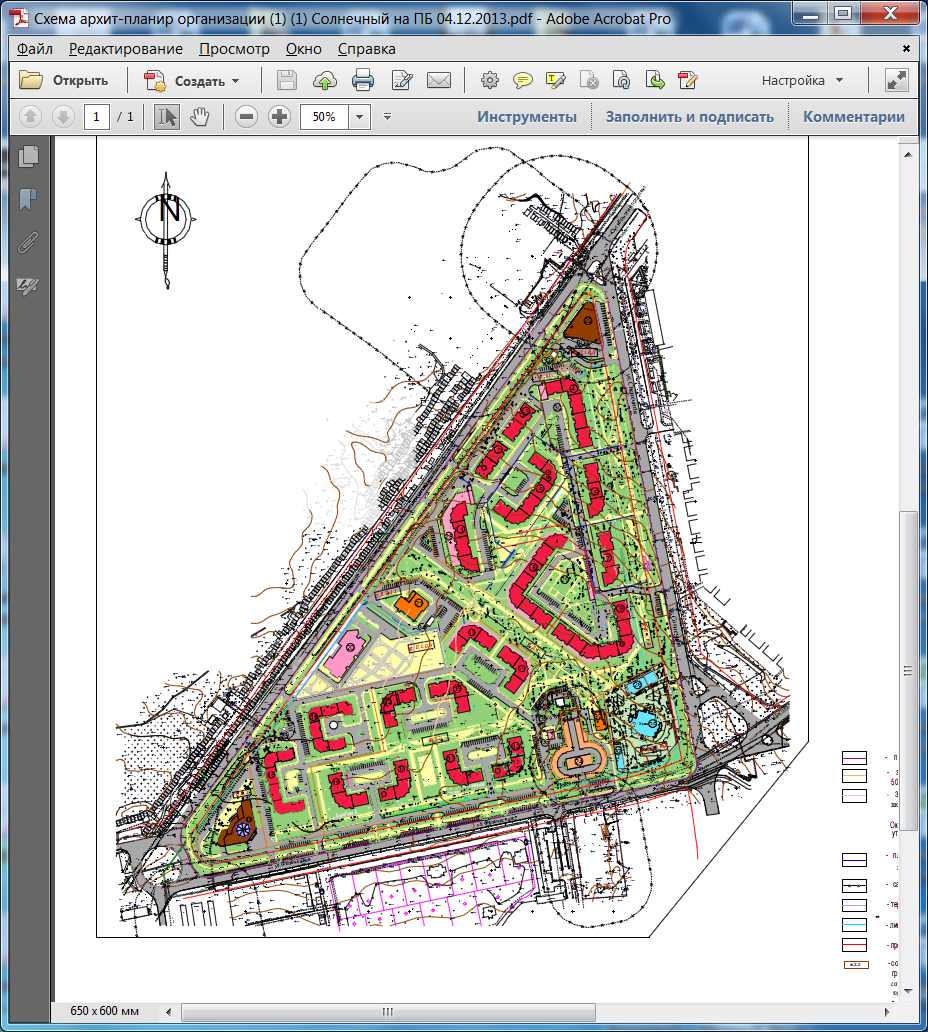 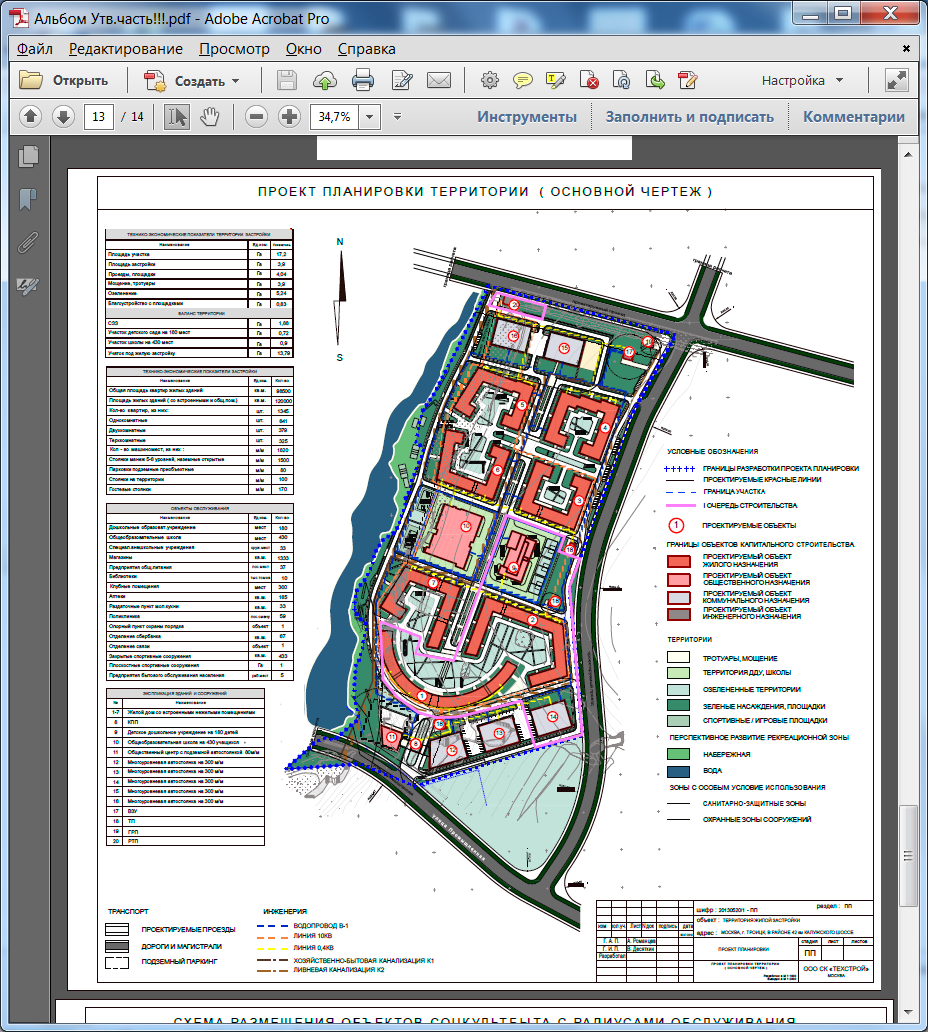 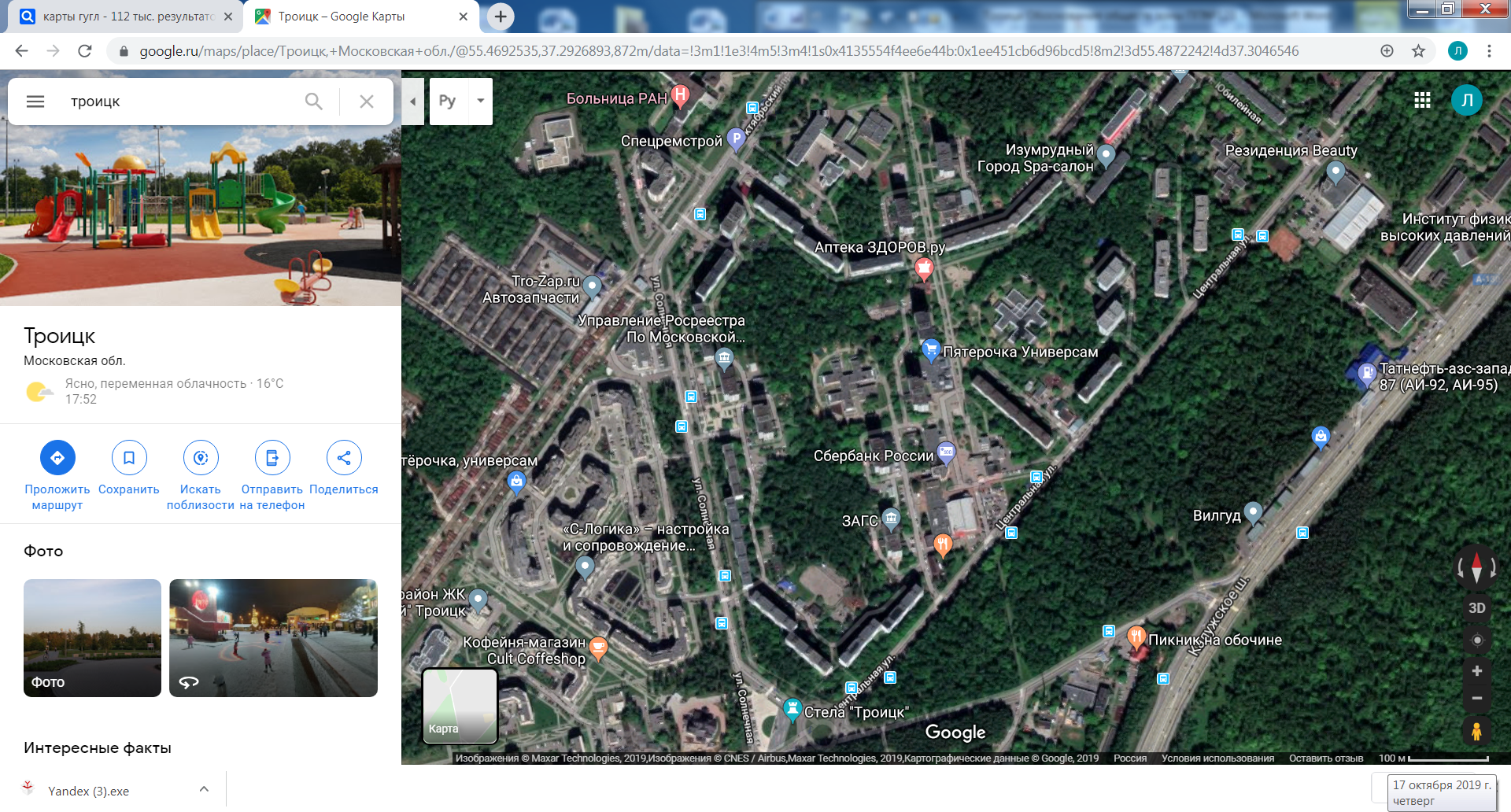 Определения и параметры в нормативных документах (действующих и проектах)Вид функционально-планировочного образования(ФПО)Жилой микрорайон многоквартирной застройкиЖилой микрорайон многоквартирной застройкиЖилой микрорайон многоквартирной застройкиНГП Москвы (проект) квартал/микрорайон – элемент планировоч-ной структурыВид функционально-планировочного образования(ФПО)Жилой микрорайон многоквартирной застройкиЖилой микрорайон многоквартирной застройкиЖилой микрорайон многоквартирной застройкиСП  42.13330.2011/16-квартал.. от 5 до 60 га.Территория ФПО 22,3га17,2га14,1га(расчёт)Жилая территория12,1га13,79га13,3гаСуммарная  общая площадь жилых зданий164133,5кв.м(28057,7кв.м * 5,85 средн. эт)120 тыс.м2131470м2(11836,3 *N этажей)Суммарная площадь  квартир106880,96  (Арх решение ППТр табл)98500м298602м2(k=0,75)Население5240 чел3300чел(т.э.п. стр.10 утв. части)4833челОбеспеченность жителей площадью квартиры20,4м2/челГеплан, табл30,0м2/чел(т.э.п. стр.10 утв. части)20,4м2/челПлотность застройки (микрорайона)7,3тыс.м2/га11,8тыс.м2/га10,0тыс.м2/га(т.э.п. стр.10 утв. части)9,3 тыс.м2/гаСП  42.13330.2011/16Коэффициент плотности застройки "брутто"  не более 1,2Плотность населения(жилой части)235чел/га239чел/га343чел/гаСП  42.13330.2011/16при обеспеченности 20 м2чел. не более 450 чел./га.Обеспеченность жителя  территорией Мкр43м2/чел52м2/чел29м2/челПлощадь территорииМкр на 1000 человек4,2га/1000чел5,2га/1000чел2,9га/1000челРасчётные показатели обеспеченности населения элементами территорииРасчётные показатели обеспеченности населения элементами территорииРасчётные показатели обеспеченности населения элементами территорииРасчётные показатели обеспеченности населения элементами территорииРасчётные показатели обеспеченности населения элементами территорииОзеленённые территории Мкр (без участков ДОО, ОО) с учётом озелененных территорий общего пользования7,0871га(12,1 – 2,8057,7):2*+2,44га (2,44 -рекреационного назначения - ППТр)* подъезды, стоянки  - 0,5 территории5,24га(ППТр)67728м2(133000м2 – 11836м2 «пятно» -41600м2оз.т.о.п. – 11836м2 подъезды)Доля озеленённых территорий   Мкр32%30%48%НГП Москвы (проект)25% на территориях реконструкцииДоля озеленённых территорий   Мкр32%30%48%СП 42.13330.2011/1625%(без учёта участков ДОО, ОО)Обеспеченность жителей озеленёнными территориями  Мкр13,5м2/чел16,0м2/чел14,0м2/челНГП Москвы (проект)5,0м2/чел        на терр.реорганизацииОзеленённые территории общего пользования2,44га(ППТр)4,16 кв.м(расчёт)Обеспеченность озеленёнными территориями общего пользования4,6 кв.м/чел             8,6кв.м/челНГП Москвы (проект) не менее 0,7 кв.м/чел на территориях реорганизацииПлощадки игр детей, отдыха взрослых на  терр. общ. пользования0,83 гаОбеспеченность площадками для игр детей, отдыха взрослых на  терр. общ. пользов.2,5кв.м/челНГП Москвы (проект)  не менее 0,6 кв.м/челТерритории с функцией подъездов, проездов, проходов, стоянок43471га(12,1га – 2,8057,7га):24,04га(т.э.п.)Доля территорий с функцией подъездов, проездов, проходов, стоянок19,5%23%НГП Москвы (проект)  не менее 15 %НаименованияпоказателейППТ №336 от 02.04.2013(в районе ул.Заречной)ППТ №1010от 26.10.2009(37км Калужского ш)ППТ№1183 от12.12.2013 («близ деревни Пучково»)ППТ№1183 от12.12.2013 («близ деревни Пучково»)Определения и параметры в нормативных документах (действующих и проектах)Наименованияпоказателей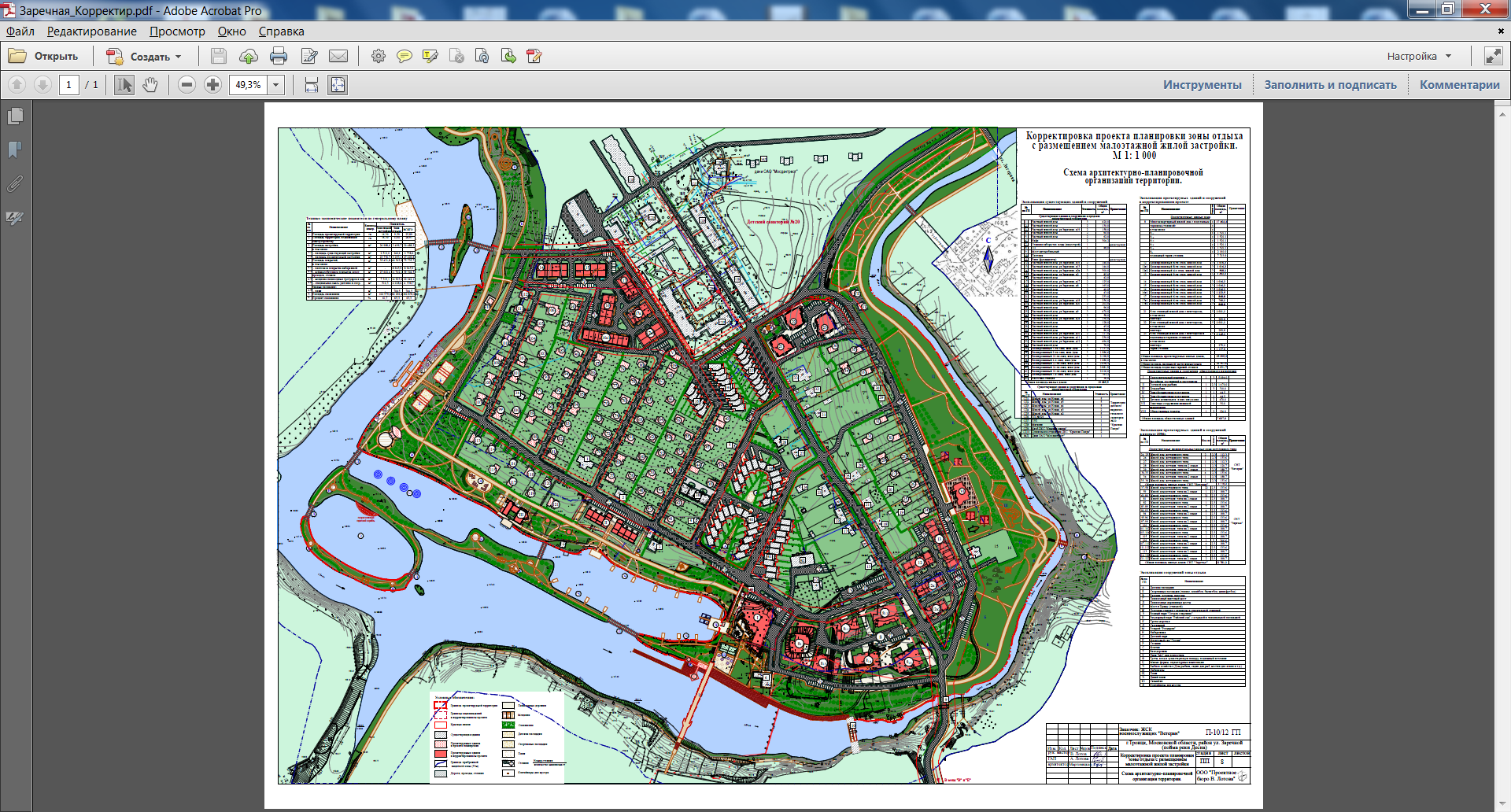 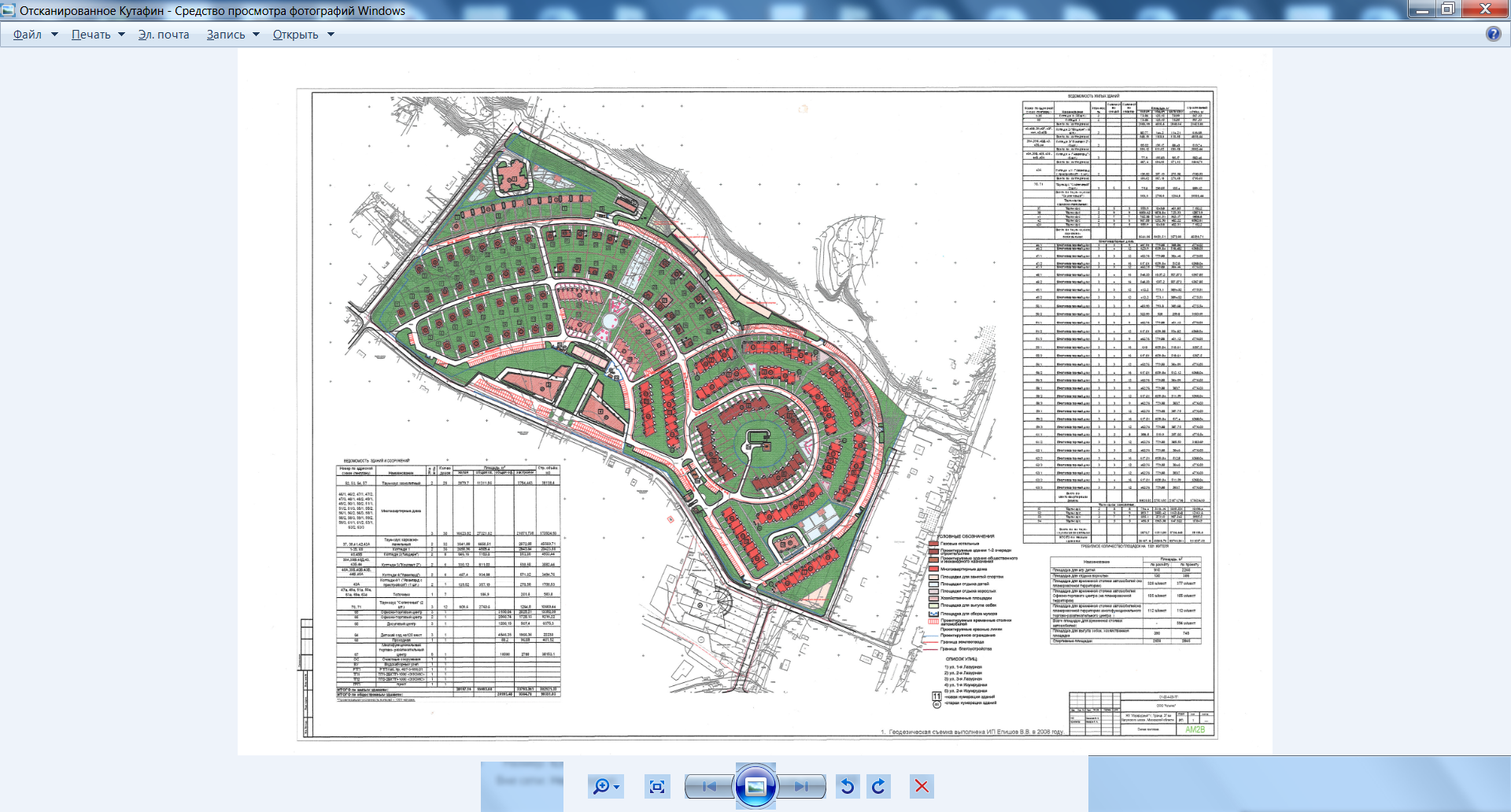 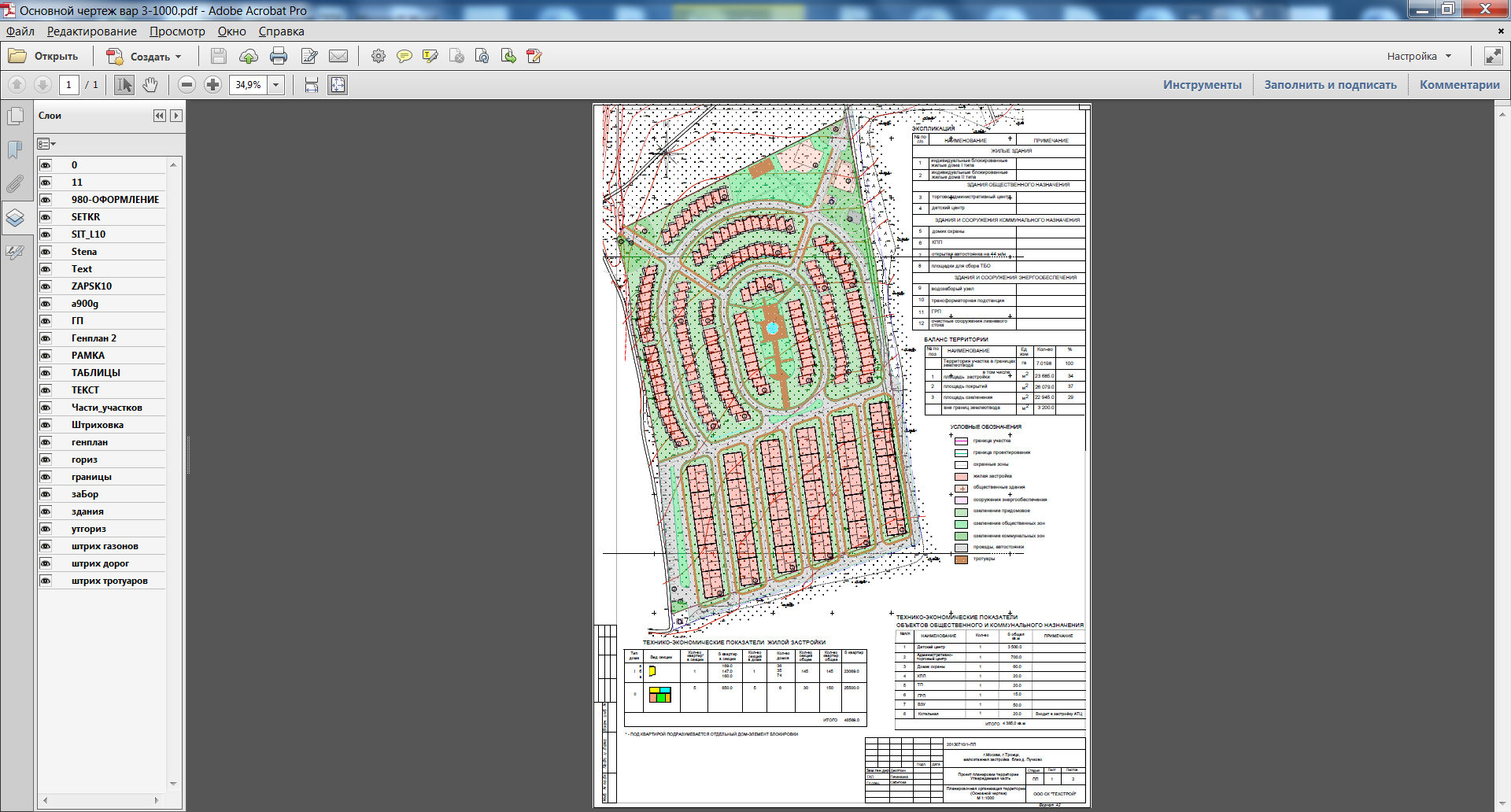 Определения и параметры в нормативных документах (действующих и проектах)Вид функционально-планировочного образования(ФПО)Малоэтажный градостроительныйкомплекс   с долей многоквартирной застройки не более 25% (по пятну)Малоэтажный градостроительныйкомплекс Малоэтажный градостроительныйкомплекс Малоэтажный градостроительныйкомплекс   блокированной и многоквартирной застройкиНГП Москвы (проект) Малоэтажный градостроительный комплекс (МГК)Вид функционально-планировочного образования(ФПО)Малоэтажный градостроительныйкомплекс   с долей многоквартирной застройки не более 25% (по пятну)Малоэтажный градостроительныйкомплекс Малоэтажный градостроительныйкомплекс Малоэтажный градостроительныйкомплекс   блокированной и многоквартирной застройкиСП  42.13330.2011/16Комплекс коттеджной застройки (не более 30га)Территория ФПО 25,8920,139га7,0198га7,0198гаЖилая территория16,3 га10,33га6,6318га (т.э.п.)6,6318га (т.э.п.)Суммарная  площадь жилой застройки65328м240677м2 инд24351м2 мнгкв37517м248 569м248 569м2Население1640 чел745чел896чел990чел(ППТ № 1010)1032чел(ТЭПы проекта)1032чел(ТЭПы проекта)Обеспеченность жителей площадью квартиры20,4м2/чел54,6м2/чел37,9м2/чел47м2/чел47м2/челПлотность застройки 4,0 тыс.м2/га1,86 тыс.м2/га6,9 тыс.м2/га6,9 тыс.м2/гаСП  42.13330.2011/16Коэффициент плотности застройки  не более 0,6Плотность населения100чел/га49чел/га147чел/га147чел/гаОбеспеченность жителя  территорией МГК157м2/чел203,4м2/чел68м2/чел68м2/челОбеспеченность жителя  жилой   территорией МГК99м2/чел104,3м2/чел64,2м2/чел64,2м2/челПлощадь территории МГК на 1000 человек11,2га/1000чел20,3га/1000чел6,8га/1000чел6,8га/1000челРасчётные показатели обеспеченности населения элементами территорииРасчётные показатели обеспеченности населения элементами территорииРасчётные показатели обеспеченности населения элементами территорииРасчётные показатели обеспеченности населения элементами территорииРасчётные показатели обеспеченности населения элементами территорииРасчётные показатели обеспеченности населения элементами территорииОзеленённые территории  МГК100 579,6 (тэп проекта)69731,3м210,33га – 33569,7м2застр22945м2*22945м2*Доля озеленённых территорий   МГК68%67%32,7%(т.э.п.)32,7%(т.э.п.)Обеспеченность жителей озеленёнными территориями  МГК61м2/чел70м2/чел22м2/чел22м2/челОзеленённые территории МГК (без учёта участков индивидуальных, блокированных жилых домов, ДОО, ОО, объектов торговли, плоскостных спортивных сооружений)----Доля озеленённых территорий  МГК (без учёта участков …)0%0%0%0%НГП Москвы (проект)  не менее 2%СП  42.13330.2011/16 не менее 3%Озеленённые территории общего пользования82 296,0 кв.м-1800 кв.мпарк(т.э.п.)1800 кв.мпарк(т.э.п.)Обеспеченность озеленёнными территориями общего пользования56 кв.м/чел-             1,7 кв.м/чел             1,7 кв.м/челНГП Москвы (проект)  не менее 0,7 кв.м/челПлощадки игр детей, отдыха взрослых на  территориях общего пользования510,3м21545м22000м23000м2 (дет центр)2000м23000м2 (дет центр)Обеспеченность площадками2,76 кв.м/чел1,6 кв.м/чел1,91,9НГП Москвы (проект)  для игр детей, отдыха взрослых на  территориях общего пользования не менее 0,6 кв.м/челТерритории с функцией подъездов, проездов, проходов, стоянок27602,4 м268300м226079 м226079 м2Доля территорий с функцией подъездов, проездов, проходов, стоянок16,9%34%37%37%НГП Москвы (проект)  не менее 15 %СП  42.13330.2011/16не менее 3%№№  п/пНаименование показателяЗначение, гаЗначение, %1.1Жилые территории13,98 38,931.2Общественные территории, в т.ч.:13,0336,29- территории объектов образования и спорта8,3223,17- территории объектов общественно-делового назначения4,7113,121.3Производственные территории, в т.ч.:3,8810,80- территории жилищно-коммунального назначения3,8810,801.4Территории общего пользования, закреплённые красными линиями 0,742,061.5Территории улично-дорожной сети, закреплённые красными линиями4,2811,92ВСЕГО35,91100№ п/пНаименование показателейЕдиница измеренияПоказатели% территории1.Площадь застройкига7,68412.Территории зеленых насажденийга16,99143.Площадки (детские игровые, отдыха взрослых, для занятий спортом), в том числе:га3,05863.1. - на приобъектных и придомовых территорияхга1,45724%3.3.- на территориях школ и детских садов2,05144.Асфальтированные территории, в том числе:га7,24874.1.-  в УДСга2,00994.2.- внутриквартальные проездыга5,238815%5Пешеходно-тропиночная сетьга0,9254ВСЕГО35,9082№№  п/пНаименование показателяЗначение, гаЗначение, %1Озелененные территории общего пользования1,614,51.1.- новые участки озелененных территорий общего пользования0,471,32Озелененные придомовые территории, в том числе:7,3320,42.1- новое озеленение территорий планируемых к строительству объектов жилого назначения3,429,5ВСЕГО8,9424,9ОбъектыПлощадь  участковЭтажностьПлощадь застройкиСуммарная поэтажная площадьСуммарная площадь квартирПлощадь коммерческих помещенийЧисло жителейМногоквартирные жилые дома3,2956га6-1014648м2117218м276191м213183,6м23203челОзелененными  территориями в кварталеОзелененными  территориями общего пользованияПлощадками для игр детей и отдыха взрослых(0,47га+3,42га)/32030,47га/3203чел1,4572га/320312,1м2/чел1,5м2/чел4,5м2/челПлощадь встроенных в жилые дома коммерческих помещенийСуммарная площадь помещений в домахДоля встроенно-пристроенных объектов в суммарной площади  жилых домов 13183,689374,6 м214,8%№ппНаименованиеЕдиница измененияПоказателиТерритория в  границах  общественного  центра   га11,3Площадь застройкикв.м19000,0Площадь проездов, тротуаров с возможностью проездакв.м24 980Площадь озеленения:кв.м- в границах общественного  центра   кв.м22410- на площадикв.м3460% озеленения%28,6количество машиномест, в т.ч.шт1271- в  границах общественного центра  шт1136-открытых шт696-крытых шт220- подземных шт285- на смежных территориях (под эстакадой) шт70Численность  жителей в  границах центрачел2950Численность работающихчел 604 Суммарная численность  населения (жителей и работающих)чел3554Обеспеченность населения, в т.ч. дневного,  озелененными территориями (22410/3554)кв.м/чел6,3Озелененные территории общего пользования кв.м3460Обеспеченность населения озелененными территориями общего пользования (3460/3554)кв.м/чел0,97Доля территорий проездов, тротуаров с возможностью проезда%22Обеспеченность машиноместами населения, в т.ч. дневногомашиномест/чел0,35ФПОТерритория(не более)гаПлотность населениячел/гаОбеспеченность м2/челОбеспеченность м2/челОбеспеченность м2/челФПОТерритория(не более)гаПлотность населениячел/ганаселения территориейозеленёнными территориями в границах ФПОозеленёнными территориями общего пользованияТерриториипроездов, проходов, стоянок%МГК301506522-20Могоквартирный микрорайон403503012420Многофункциональный район в условиях реновации40121,515Общественно-деловой центр11315326,30,9722